Zasadnicze wnioski z przeprowadzonych analiz:Przeprowadzona ocena stopnia wdrożenia KPRW do II aPGW wskazuje na:częściowe wdrożenie działań wskazanych w KPRWP w 57% JCWP rzecznych i brak wdrożenia zapisów KPRWP dla pozostałych 43% JCWP rzecznych;konieczną kompleksową korektę i uzupełnienie II aPGW przed ich publikacją.Przyjęte założenie, że działania potrzebne do osiągniecia celów środowiskowych miałyby być wykonane dopiero w przyszłym okresie planistycznym, tj. po 2027 r., można potraktować jako świadome naruszanie RDW.Planowane inwestycje i/lub inne przedsięwzięcia hydrotechniczne wynikające głównie z zapisów PZRP i ich aktualizacji, PPSS czy planów rozwoju żeglugi to z dużym prawdopodobieństwem presje, których skutek musi zostać zalegalizowany w trybie derogacji art. 4(7) RDW. Derogacja ta wymaga, by „zostały podjęte wszystkie praktyczne kroki, aby ograniczyć niekorzystny wpływ na stan części wód” co oznacza, że wdrożona być musi kompensacja presji dotychczasowych oraz dodatkowe środki ograniczające nową presję. Zestaw zaproponowanych działań renaturyzacyjnych w KPRWP w takich przypadkach będzie niewystarczający, gdyż KPRWP odnosił się wyłącznie do już istniejących presji.Niezbędnym działaniem wspierającym wdrażanie działań renaturyzacyjnych powinno być pełne uwzględnienie zaleceń wypracowanych w Katalogu Dobrych Praktyk (KDP), w którym między innymi wskazuje się na konieczność rozszerzenia definicji działań utrzymaniowych o działania dodatkowe. Zmiana Prawa wodnego w tym zakresie będzie skutecznie sprzyjać poprawie stanu wód w zakresie osiągnięcia celów środowiskowych. Propozycje te powinny znaleźć miejsce w działaniach krajowych II aPGW. Administratorzy wód na wszystkich szczeblach Państwowego Gospodarstwa Wodne Wody Polskie powinni być gruntownie przeszkoleni w zakresie dobrych praktyk zarządzania wodami. Prace o charakterze renaturyzacyjnym i odtworzeniowym nie są obecnie powszechne i popularne w Polsce i muszą być wspierane instrumentalnie. Wskazane byłoby również wzmocnienie kadrowe PGW WP w zakresie umożliwiającym sprawną realizację działań renaturyzacyjnych Działania wzmacniające PGW WP w zakresie edukacyjnym, szkoleniowym i kadrowym powinny zostać odzwierciedlone w II aPGW.WstępIstotą poprawy sytuacji związanej z zanieczyszczonymi i przekształconymi rzekami oraz łagodzeniem skutków powodzi i susz jest podjęcie właściwych środków zmierzających do jej poprawy. Pomocne w tym jest prawo europejskie, które obliguje wszystkie kraje członkowskie do podjęcia stosownych działań, zgodnych z ideą zrównoważonego rozwoju.Kluczowa jest tutaj Ramowa Dyrektywa Wodna (RDW), która wraz ze swoimi siostrzanymi dyrektywami (m.in. dyrektywą azotanową, dyrektywą w sprawie ochrony wód podziemnych przed zanieczyszczeniem i pogorszeniem ich stanu , dyrektywą ściekową,dyrektywą w sprawie jakości wody przeznaczonej do spożycia przez ludzi, dyrektywą ramową w sprawie strategii morskiej morskiej, dyrektywa ptasią i siedliskową) wprowadziła przepisy służące ochronie wód powierzchniowych i podziemnych w Europie. To właśnie ta dyrektywa wskazuje na to, że woda nie jest produktem handlowym i z racji swej rangi stanowi najważniejszy dokument służący właściwemu zarządzaniu wodami. Dyrektywa wskazuje na 6-letni cykl planowania działań służących ochronie wód, które rozpoczynają się od diagnozy stanu, wytyczenia celów środowiskowych i zaplanowania działań ukierunkowanych na ich osiągnięcie. Oznacza to, że co 6 lat następuje aktualizacja kolejnych dokumentów. Głównym celem stawianym przez RDW jest osiągnięcie dobrego stanu wód do roku 2027. Czy to oznacza, że nasze wody za kilka lat będą w dobrym stanie? Niestety nie. Obecna diagnoza wskazuje, że stan polskich wód powierzchniowych jest w zdecydowanej większości zły, a polepszenie tego stanu w najbliższych latach wydaje się być mało prawdopodobne.Dokumentem, który definiuje główne problemy, cele i działania służące ochronie wód są plany gospodarowania wodami na obszarach dorzeczy (PGW). Działania naprawcze przypisane są do każdej podstawowej jednostki planowania w gospodarce wodnej – do jednolitych części wód (powierzchniowych i podziemnych). Działania te ukierunkowane są na poprawę stanu wód dla życia biologicznego, w tym poprawę hydromorfologii i poprawę jakości fizyko-chemicznej wód. To w tym planie znaleźć możemy działania służące poprawie stanu hydromorfologicznego rzeki, czy służące ograniczaniu zanieczyszczeń wprowadzanych do wód. Informacje o wszystkich pracach realizowanych w obecnym cyklu planistycznym, które służą opracowaniu drugiej aktualizacji planów gospodarowania wodami dostępne są na stronie Państwowego Gospodarstwa Wodnego Wody Polskie pod adresem: https://apgw.gov.pl/pl/III-cykl-prace-realizowane-w-cyklu.Szczególną uwagę w obecnym okresie planistycznym poświęcono potrzebie renaturyzacji wód powierzchniowych. W ramach obowiązującego Programu Wodnośrodowiskowego Kraju (programu środków w ramach obowiązujących Planów Gospodarowania Wodami) przewidziano do realizacji dwa działania na poziomie krajowym służące poprawie stanu hydromorfologicznego wód powierzchniowych. Jednym z nich jest opracowanie Katalogu dobrych praktyk w zakresie robót hydrotechnicznych i prac utrzymaniowych wraz z ustaleniem zasad ich wdrażania(KDP), drugim opracowanie Krajowego programu renaturyzacji wód powierzchniowych (KPRWP).Opracowanie KPRWP jest reakcją na potrzebę ograniczenia presji hydromorfologicznych i wskazuje strategiczne podejście w niezbędnym dążeniu do poprawy stanu wód powierzchniowych w Polsce do roku 2027, zgodnie z wymaganiami RDW. Opracowując KPRWP kierowano się zasadą zrównoważonego gospodarowania wodami bazującą na masowym i powszechnym wdrożeniu zasad dobrej praktyki w zarządzaniu ciekami, które wypracowano w KDP. Analizy wykazują bowiem, że szerokie wdrożenie renaturyzacji wód powierzchniowych jest konieczne, by móc osiągnąć stawiane przez RDW cele środowiskowe. Efektem KPRW jest zaplanowanie dla 91% JCWP rzecznych w skali kraju aktywnych działań, odwracających obecne przekształcenia hydromorfologiczne, inicjujących i stymulujących procesy renaturyzacji. Kwestie hydromorfologiczne są szczególnie istotne w kontekście planowania działań, które służą celom gospodarczym i społecznym, stanowiąc tym samym nowe presje stojące w kontrze do działań służących ochronie wód. To przedsięwzięcia hydrotechniczne – inżynierskie, hydrotechniczne, które wynikają przede wszystkim z planów służących ochronie przeciwpowodziowej, przeciwdziałaniu skutkom suszy, rozwoju żeglugi, dróg i kolei, przemysłu itp. Aby realizować działania, które nie przyczyniają się do osiągnięcia celów środowiskowych, a wręcz stoją z nimi w sprzeczności wymagane jest, aby były to przedsięwzięcia niezbędne społecznie. Udowodnić przy tym należy także, że nie ma innych możliwości spełnienia celu któremu one służą. Wówczas działania te mogą uzyskać stosowną derogacje z art. 4(7) RDW zezwalającą na ich realizację i zgodność z przepisami krajowymi i europejskimi.Działania służące ochronie przeciwpowodziowej wynikają z planów zarządzania ryzykiem powodziowym (PZRP), które powstają na bazie informacji z map zagrożenia powodziowego i map ryzyka powodziowego. Mapy te opracowuje się dla obszarów znaczącego ryzyka powodziowego, które identyfikuje się na etapie wstępnej oceny ryzyka powodziowego. W PZRP wyznacza się obszary problemowe i dla nich przypisuje się działania ograniczające ryzyko powodziowe. Ryzyko powodziowe jest tutaj składową dwóch elementów – zagrożenia powodziowego (zasięgu powodzi i jej głębokości) oraz skutków powodzi. Jednym z elementów skutków powodzi jest ekspozycja –zagrożone budynki przekładające się na zagrożonych ludzi, infrastrukturę i inne obiekty przemysłowe, czy kulturowe. Drugim elementem skutków powodzi jest podatność na powódź, przekładająca się na to w jakim stopniu jesteśmy do tej powodzi przygotowani. Podatność na powódź nie jest elementem ujętym na mapach ryzyka powodziowego, stąd działania ukierunkowane na ograniczenia tego ryzyka koncentrują się przede wszystkim na ograniczeniu ekspozycji na powódź. Najpowszechniej stosowane działania przeciwpowodziowe to te, które przyczyniają się do „odsuwania powodzi od ludzi” – rozwiązania „twarde”, inwestycyjne, polegające głównie na budowie wałów przeciwpowodziowych, zbiorników retencyjnych, czy regulacji cieków. To rozwiązania wywołujące jednocześnie nowe presje hydromorfologiczne.Obowiązujące dane przestrzenne planów gospodarowania wodami, planów zarządzania ryzykiem powodziowym, map zagrożenia powodziowego i map ryzyka powodziowego dostępne są w formie dynamicznej bazy danych opublikowanej na portalu: https://isok.gov.pl/hydroportal.html. Z końcem roku 2020 opracowano pierwszy w skali kraju i Europy projekt Planu przeciwdziałania skutkom suszy (PPSS) koncentrujący się na propozycji działań służących ograniczaniu skutków jej. Program opracowano pod hasłem „Stop suszy”. W oparciu o zdefiniowany w PPSS schematyczny klucz decyzyjny, wskazano obszary, w których rekomenduje się realizację działań łagodzących skutki suszy. Działania o zasięgu lokalnym i regionalnym zostały przypisane do jednolitych części wód jako rekomendacje do stosowania. Kluczowym niemniej efektem projektu PPSS wydają się być działania inwestycyjne, które ujęto w trzech załącznikach do niniejszego dokumentu. Stąd też odbiór tego dokumentu wskazuje, na istotę rozwiązań inwestycyjnych w walce z suszą. PZRP i PPSS stanowią równoległe dokumenty planistyczne do PGW stąd też z założenia istnieje potrzeba zapewnienia między nimi spójności. Spójności mającej na celu z jednej strony dążenie do minimalizowania skutków powodzi i suszy, a z drugiej osiągnięcia celów środowiskowych. Zwracając uwagę na dużą skalę planowanych działań inwestycyjnych w obu tych planach osiągnięcie celów środowiskowych związanych z ochroną wód staje się jeszcze trudniejsze.Aktualnie trwają konsultacje społeczne projektowanych aktualizacji obu dokumentów. II aPGW – rozpoczęły się 14 kwietnia 2021 r. i trwają do 14 października 2021 r.Projekty planów: https://apgw.gov.pl/pl/konsultacje-projekty-planowZgłaszanie uwag: https://stoppowodzi.pl/projekty-apzrp/ aPZRP - konsultacje trwają od 22 grudnia 2020 r. do 22 września 2021 r.Projekty planów: https://stoppowodzi.pl/projekty-apzrp/ Mapa działań: https://experience.arcgis.com/experience/489e23aac30d4c3a84c3d53d76b4ed35 Zgłaszanie uwag: https://stoppowodzi.pl/konsultacje/ Lista działań aPZRP : https://stoppowodzi.pl/listy-dzialan-w-formacie-excel/Geobaza działań aPZRP: https://stoppowodzi.pl/geobaza/ Odpowiedzialnym za opracowanie aktualizacji PGW (II aPGW) i PZRP (aPZRP) oraz PPSS jest Prezes Państwowego Gospodarstwa Wodnego Wody Polskie. Plany zatwierdza Minister właściwy ds. gospodarki wodnej – obecnie w strukturze Ministerstwa Infrastruktury. Cel i zakres raportuCelem raportu jest ocena w jakim stopniu projekt Krajowego programu renaturyzacji wód powierzchniowych (KPRWP), dokument wskazujący kierunki działań, jakie należy podjąć w poszczególnych jednolitych częściach wód powierzchniowych (JCWP) został wdrożony w projekcie drugiej aktualizacji Planów Gospodarowania Wodami (II aPGW).Zasadniczym celem opracowania jest wypracowanie szczegółowych, uzasadnionych rekomendacji, które powinny zostać uwzględnione w opracowaniu ostatecznych programów działań (środków) w II aPGW. II aPGW zatwierdzone przez Radę Ministrów obowiązywać będą w trzecim okresie planistycznym wdrażania Ramowej Dyrektywy Wodnej (RDW), od roku 2022. W związku z powyższym, ważnym celem raportu jest wsparcie procesu opiniowania II aPGW przez społeczne ciała doradcze Ministra Infrastruktury oraz Ministra Klimatu i Środowiska: Państwową Radę Gospodarki Wodnej, Państwową Radę Ochrony Środowiska i Państwową Radę Ochrony Przyrody.Raport opracowano dla wszystkich 9 obszarów dorzeczy: Wisły, Odry, Dniestru, Dunaju, Banówki, Łaby, Niemna, Pregoły i Świeżej, obejmujących 3 116 JCWP rzecznych, podstawowych jednostek planowania w gospodarowaniu wodami w Polsce.Zakres raportu obejmuje:charakterystykę JCWP rzecznych w zakresie ich statusu, oceny stanu hydromorfoloficznego i skali presji pod kątem oceny ryzyka nieosiągnięcia celów środowiskowych;charakterystykę wyników KPRWP pod kątem zdefiniowanych potrzeb renaturyzacyjnych;przypisanie do poszczególnych zlewni JCWP rzecznych przedsięwzięć hydrotechnicznych (w tym inwestycji) z projektów aktualizacji Planów Zarządzania Ryzykiem Powodziowym (aPZRP), Planu przeciwdziałania skutkom suszy (PPSS) i z II aPGW, w kontekście oceny ich wpływu na możliwość osiągnięcia celów środowiskowych w jcwp;analizę stopnia uwzględnienia KPRWP w projekcie II aPGW w odniesieniu do planowanych przedsięwzięć hydrotechnicznych; rekomendacje w formie zaleceń do zmiany programu działań II aPGW w odniesieniu do wniosków z przeprowadzonych analiz.Docelowymi odbiorcami wyników przeprowadzonych analiz i wypracowanych rekomendacji są organy odpowiedzialne za gospodarkę wodną, tj. Minister Infrastruktury (MI) – minister właściwy do spraw gospodarki wodnej, oraz Państwowe Gospodarstwo Wodne Wody Polskie (PGW WP), odpowiedzialne w myśl ustawy Prawo wodne (art. 319 ust. 1) za opracowanie projektów planow gospodarowania wodami. Wieloaspektowe analizy wskazują bowiem na konieczność podjęcia stosownych korekt w projekcie II aPGW. Przedstawione w niniejszym raporcie konkretne propozycje zmian, w odniesieniu zarówno do działań krajowych jak i tych dedykowanych poszczególnym jcwp, powinny ułatwić to zadanie.Odbiorcami raportu jest także szeroko rozumiane społeczeństwo, które poprzez dostarczenie syntetycznej informacji nt. planów na najbliższe 6 lat w zakresie działań dotyczących poprawy stanu hydromorfologicznego polskich rzek, ma możliwość, na etapie trwających do dnia 14 października 2021 r. konsultacji społecznych II aPGW, wyrazić swoje stanowisko w tej sprawie. Tym samym umożliwi to aktywne uczestnictwo społeczeństwa w opracowaniu projektowanych dokumentów planistycznych.Materiały wyjściowePrzeprowadzone analizy bazują na dostępnych publicznie informacjach ujętych w poniższych dokumentach:Projekty II aPGW na obszarach dorzeczy upublicznione na stronie https://apgw.gov.pl/pl/konsultacje-projekty-planow w zakresie:Załączników nr 1 Zestawienie główne;Załączników nr 7. Zestaw działań (Załącznik nr 1 – Działania krajowe, Załączniki nr. 7.3 Zestawy działań dla jcwp rzecznych);Załączników nr 6. Wykaz inwestycji działań;oraz udostępnionej Metodyki opracowania zestawu działań podstawowych i uzupełniających dla wszystkich JCWP i JCWPd z uwzględnieniem sposobu osiągania ustanawianych celów środowiskowych, wypracowanej w ramach projektu „Opracowanie II aktualizacji planów gospodarowania wodami na obszarach dorzeczy (II aPGW) wraz z metodykami”;Projekty aPZRP – geobaza z zestawem działań, upubliczniona na stronie https://stoppowodzi.pl/geobaza/ ;Projekt PPSS – warstwy przestrzenne inwestycji z Załączników nr 1 i 2;KPRWP - projekt krajowego programu renaturyzacji wód powierzchniowych zrealizowany na zlecenie PGW WP w ramach zamówienia pn. „Opracowanie krajowego programu renaturyzacji wód powierzchniowych” (KPRWP, 2020).Opis znaczenia tych dokumentów w podejmowaniu decyzji w zakresie gospodarowania wodami, ich wzajemnych relacji i powiązań ujęto we Wstępie.Analiza działań krajowychW programie środków (działań) krajowych (Załącznik 7.1 do projektu II aPGW) wpisano działanie pn.: “Prowadzenie prac utrzymaniowych zgodnie z Katalogiem dobrych praktyk prac utrzymaniowych i robót hydrotechnicznych”. Działanie ma charakter działania nietechnicznego i realizowane ma być w sposób ciągły (nie podano daty zakończenia działania). Działanie wskazano jako uzupełniające.Działanie wpisuje się kategorię działań RWHM03 - Poprawa warunków hydromorfologicznych rzek i potoków - Ochrona i odtwarzanie naturalnych procesów hydromorfologicznych. Doprecyzowania jednak wymaga opis działania w zakresie prowadzenia prac utrzymaniowych, tak aby zgodnie z opisem Metodyki opracowania II aPGW obejmowało ono m.in.:zaniechanie, ograniczenie lub modyfikacje prac utrzymaniowych w zakresie wykaszania roślinności;zaniechanie, ograniczenie lub modyfikacje prac utrzymaniowych w zakresie usuwania roślin pływających i korzeniących się w dnie;zaniechanie, ograniczenie lub modyfikacje prac utrzymaniowych w zakresie usuwania drzew i krzewów porastających dno oraz brzegi śródlądowych wód powierzchniowych;zaniechanie, ograniczenie lub modyfikacje prac utrzymaniowych w zakresie odmulania; zaniechanie, ograniczenie lub modyfikacje prac utrzymaniowych w zakresie usuwania tam i zasypywania nor bobrowych;kształtowanie roślinności w strefie zalewowej i na brzegach wód.Podkreśla się konieczność wprowadzenia tego działania w zapisie obejmującym cały zakres prac utrzymaniowych jakie zdefiniowano w KDP. Przede wszystkim chodzi o odpowiednie modyfikacje dotychczasowych prac utrzymaniowych, aby mogły inicjować procesy samoistnej renaturyzacji rzek, a także wprowadzenie pojęcia „utrzymanie bierne”, tj. zaprzestanie prowadzenia prac utrzymaniowych (całkowicie lub czasowo), w celu umożliwienia powstania naturalnych przekształceń hydromorfologicznych w korycie rzecznym i w efekcie – jego stopniową renaturyzację. Niemniej, aby mogło być ono skuteczne i realnie mogło wspierać realizację działań renaturyzacyjnych, powinno zostać rozszerzone a przede wszystkim wsparte zmianą przepisów ustawowych polegających m.in. na zmianie definicji działań utrzymaniowych. Propozycja zmian ustawowych została już wypracowana w 2018 roku w działaniu krajowym w programie środków I aPGW (dot. „Katalog dobrych praktyk w zakresie robót hydrotechnicznych i prac utrzymaniowych wraz z ustaleniem zasad ich wdrażania” - Załącznik E “Propozycje wdrażania zaleceń określonych w Katalogu, wraz z propozycjami ewentualnych zmian legislacyjnych”). Istotą bowiem jest nie tylko ograniczenie negatywnych skutków prowadzenia prac utrzymaniowych poprzez ich zaniechanie, ograniczenie i stosowanie mniej inwazyjnych środowiskowo praktyk, ale też rozszerzenie katalogu działań utrzymaniowych o działania dodatkowe, które mogą być potrzebne do realizacji obowiązków wynikających z osiągnięcia celów środowiskowych. Oprócz zmian ustawowych administratorzy wód (PGW WP), do których skierowano działanie, powinni być gruntownie przeszkoleni w tym zakresie. Prace o charakterze renaturyzacyjnym i odtworzeniowym nie są obecnie powszechne i popularne w Polsce i muszą być wspierane instrumentalnie.Analiza działań dla JCWP rzecznychAnalizę wykonano dla jednolitych części wód powierzchniowych rzecznych (JCWP rzeczne zwane wymiennie w Raporcie jcwp) w podziale na obszary dorzeczy i regiony wodne. Analizą objęto 3 116 jcwp. Zdecydowana większość z nich tj. 94% jcwp przynależy do dwóch największych obszarów dorzeczy – 1 719 jcwp przynależy do Obszaru dorzecza Wisły, a 1 272 do Obszaru dorzecza Odry. Liczbę jcwp w podziale na obszary dorzecza ujęto poniżej w zestawieniu (por. Rysunek 1, Rysunek 2).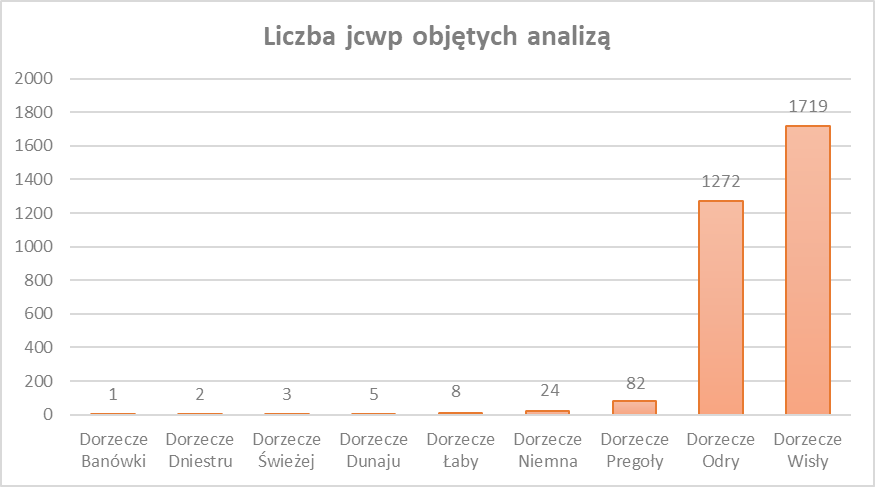 Rysunek 1. Liczba jednolitych części wód powierzchniowych rzecznych, które zostały objęte analiząŹródło: opracowanie własne na podstawie II aPGW, 2021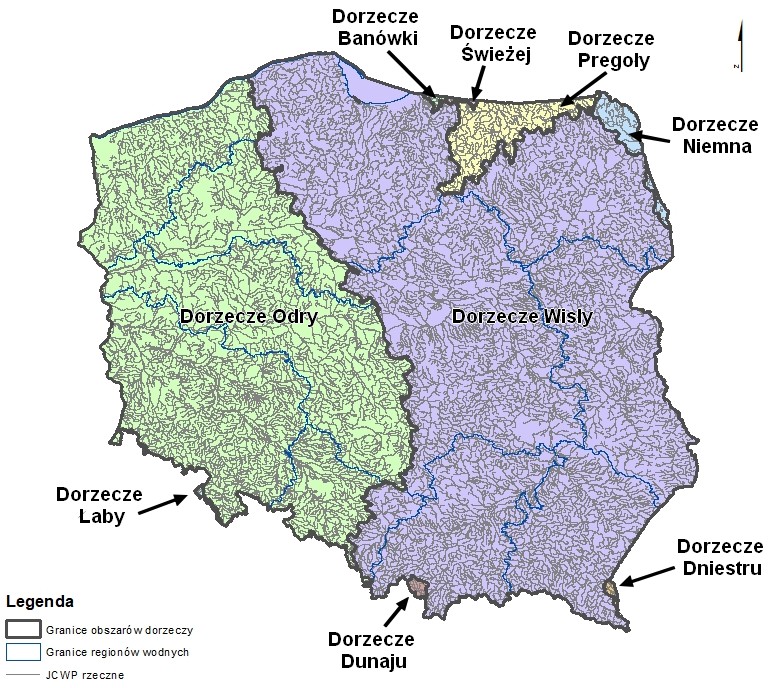 Rysunek 2. Obszar objęty analizą – jednolite części wód powierzchniowych rzecznych na tle podziału na  obszary dorzeczyŹródło: opracowanie własne na podstawie II aPGW, 2021Analiza została przeprowadzona w oparciu o informacje ujęte w załącznikach nr 1 Zestawienie główne i załącznikach nr 7. Zestaw działań (załączniki nr. 7.3 Zestawy działań dla JCWP rzecznych) projektów II aPGW na obszarach dorzeczy.Wyniki analizy przedstawione poniżej w formie opisowej odwołują się do załącznika tabelarycznego (Załącznik nr 1 do Raportu – Analiza działań naprawczych II aPGW).Charakterystyka jcwp Podstawowe informacje określające specyfikę jcwp uzyskano z Załączników nr 1 do II aPGW. Są nimi informacje dla każdej z JCWP rzecznej nt.: unikalnego kodu i nazwy, przynależności do obszaru dorzecza i regionu wodnego, statusu, oceny ryzyka nieosiągnięcia celu środowiskowego, informacji nt. znaczącej presji, która decyduje o zagrożeniu nieosiągnięcia celów środowiskowych, oraz informacji, czy wśród znaczących oddziaływań wskazuje się na znaczącą presję na elementy biologiczne zależne od hydromorfologii. Informacje te znajdują się w Załączniku nr 1 do niniejszego Raportu w kolumnach B – J. Podsumowanie analizy w tym zakresie zawierają kolumny K i L.Poniżej przedstawiono kluczowe informacje w zakresie rozumienia tych danych i ich znaczenia w opracowaniu zakresu niezbędnych środków w celu poprawy stanu wód.Status jcwp wyznaczono w ramach opracowania pn.: Przegląd i weryfikacja metodyk wyznaczania silnie zmienionych i sztucznych części wód powierzchniowych wraz ze wstępnym i ostatecznym wyznaczeniem (SZCW, 2019) dzieląc je na jednolite części wód naturalne (NAT), silnie zmienione (SZCW) oraz sztuczne części wód (SCW) (por. Rysunek 3, Rysunek 4). Należy podkreślić, że w przeciwieństwie do dotychczasowych metodyk wyznaczania SZCW, skala presji hydromorfologicznych nie jest bezpośrednim czynnikiem klasyfikującym jcwp jako silnie zmienioną. SZCW to bowiem taka część wód, która z uwagi na swoje znaczenie gospodarcze została dostosowana do potrzeb człowieka lub została zmieniona z powodu zagrożeń (w Polsce najczęściej na rzecz ochrony przeciwpowodziowej, czy produkcji rolnej). Dla takich jcwp RDW przewiduje możliwość uzyskania mniej rygorystycznego celu środowiskowego. Aby skorzystać z tej możliwości jednolite części wód muszą spełnić odpowiednie warunki. Pierwszy z nich to pozytywny wynik testu działań restytucyjnych. Prowadzony on jest w celu uzyskania odpowiedzi na pytanie, czy na pewno nie da się pogodzić osiągnięcia parametrów dobrego stanu ekologicznego z funkcją przemawiającą za wyznaczeniem części wód jako SZCW lub SCW. W praktyce oznacza to, że weryfikacja polega na analizie, czy istniejące przekształcenia można zmodyfikować lub przynajmniej częściowo ograniczyć, aby skutecznie zmniejszyć ich skalę negatywnego oddziaływania na środowisko. Drugi warunek to pozytywny wynik testu alternatyw funkcjonalnych, którego zadaniem jest zidentyfikowanie możliwości osiągnięcia celów przekształceń innymi sposobami (alternatywami funkcjonalnymi). Wyznaczenie jednolitej części wód jako sztucznej wynika z genezy antropogenicznego pochodzenia JCWP i dla nich również stosuje się mniej rygorystyczne cele środowiskowe. Liczbę jcwp w podziale na każdą z trzech kategorii ujęto w poniższym zestawieniu (Tabela 1) i przedstawiono w skali kraju na rysunkach (Rysunek 3, Rysunek 4).Tabela 1 Status jcwp w poszczególnych obszarach dorzeczy Źródło: opracowanie własne na podstawie II aPGW, 2021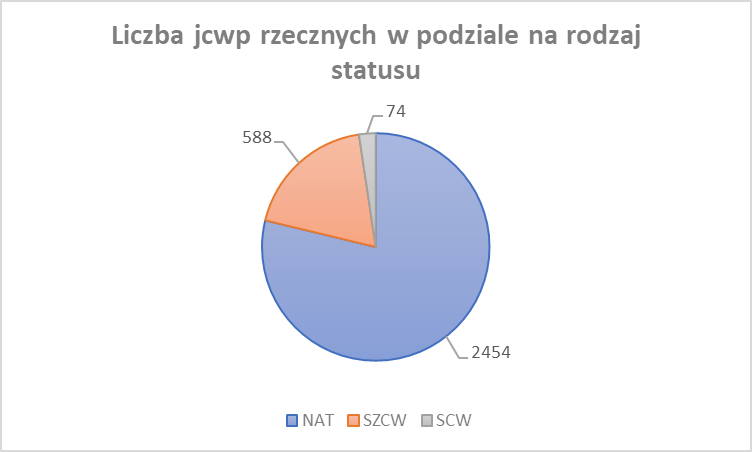 Rysunek 3. Liczba JCWP rzecznych w podziale na rodzaj statusu – NAT – naturalne części wód, SZCW – silnie zmienione części wód, SCW – sztuczne części wódŹródło: opracowanie własne na podstawie II aPGW, 2021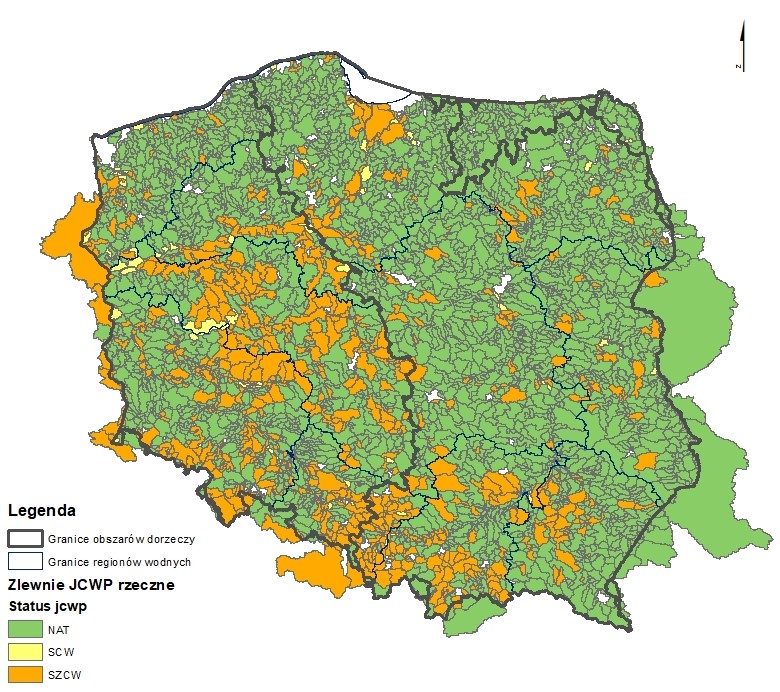 Rysunek 4. Status JCWP rzecznych – informacja przypisana do zlewni jcwpŹródło: opracowanie własne na podstawie II aPGW, 2021Z wyznaczeniem statusu jcwp wiąże się bezpośrednio stan/potencjał hydromorfologiczny wynikający z wartości indeksu HIRk. HIR – to Hydromorfologiczny Indeks Rzeczny, wielowymiarowy wskaźnik służący do oceny stanu hydromorfologicznego (Szoszkiewicz i inn., 2017). Metoda określania wartości HIR składa się z dwóch części: pierwszej – opartej na wynikach badań terenowych oraz drugiej - opartej na wynikach analiz kameralnych. Kameralny HIR (HIRk) – to współczynnik, który na potrzeby opracowania II aPGW wyliczono na podstawie dostępnych baz danych. Źródłem danych do obliczenia HIRk w zakresie przekształceń hydromorfologicznych była krajowa baza danych o zmianach hydromorfologicznych (HYMO), opracowana w ramach zamówienia pn. Identyfikacja presji w regionach wodnych i na obszarach dorzeczy (Identyfikacja presji, 2017). W opracowaniu (SZCW, 2019) wyznaczono graniczne wartości HIRk dla każdej z JCWP rzecznej, wskazując wartość 0,6 dla NAT części wód i odpowiednio niższe poziomy, dostosowane do charakteru jcwp dla SZCW i SCW. Wartości obecnego stanu/potencjału wg HIRk wskazano w kolumnie EO Załącznika nr 1 do niniejszego Raportu. Informację tą skwantyfikowano w opracowaniu (KPRWP, 2020) wskazując JCWP rzeczne, których stan/potencjał hydromorfologiczny wynikający z HIRk jest poniżej dobrego, czy też jest przynajmniej na poziomie dobrym. Wśród 2 454 jcwp naturalnych (NAT) 54%, tj. 1 332 jcwp , ma stan poniżej dobrego, co oznacza, że stan dla pozostałych 1 122 jcwp określa się na poziomie co najmniej dobrym. Zdecydowana większość jcwp o statusie SZCW i SCW, tj. 76% (502 jcwp), charakteryzuje się potencjałem poniżej dobrego, pozostałym 160 jcwp określono potencjał na poziomie co najmniej dobrym. Sumaryczną informację dla wszystkich jcwp zilustrowano na poniższym rysunku (Rysunek 5), na bazie informacji ujętych w kolumnie EC Załącznika nr 1 do Raportu.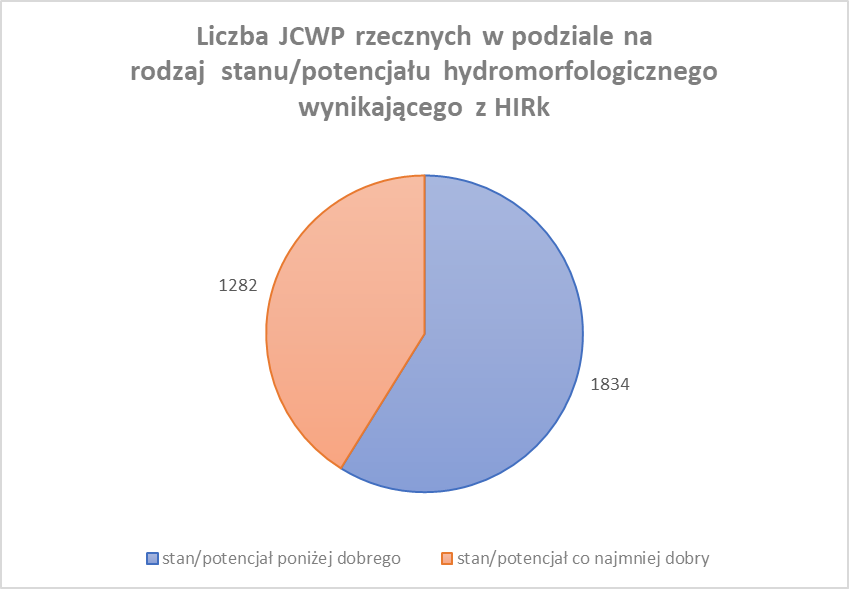 Rysunek 5 Liczba JCWP rzecznych w podziale na rodzaj  stanu/potencjału hydromorfologicznego wynikającego z HIRkŹródło: opracowanie własne na podstawie II aPGW, 2021Ocena ryzyka nieosiągnięcia celów środowiskowych jest jednym z kluczowych elementów analizy presji (por. Rysunek 7, Rysunek 8). Wykonano ją w ramach opracowania pn. Analiza znaczących oddziaływań antropogenicznych wraz z oceną ich wpływu/oddziaływania na stan wód powierzchniowych oraz oceną ryzyka nieosiągnięcia celów środowiskowych (Analiza presji, 2020). Ocenę tą przeprowadza się w celu zdiagnozowania presji antropogenicznych i ich skali oddziaływania. Oceny te mają bezpośredni wpływ na kształt programu działań naprawczych.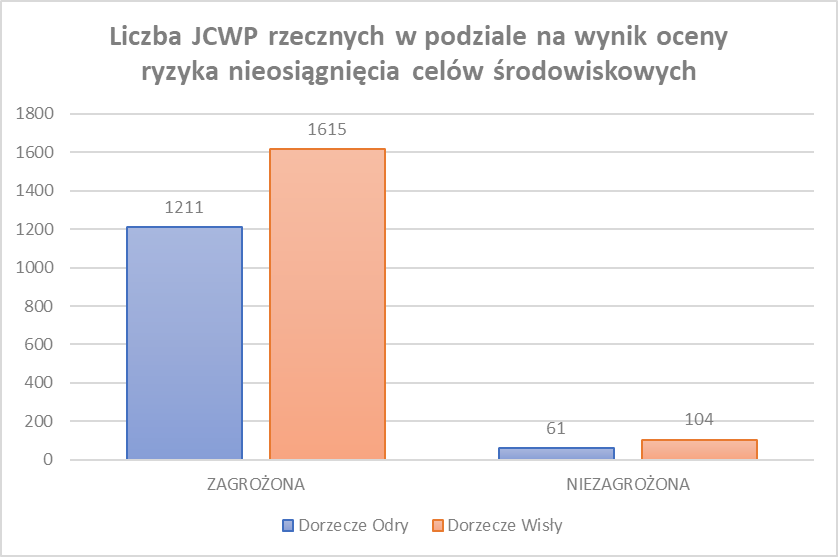 Rysunek 6. Liczba JCWP rzecznych w podziale na wynik oceny ryzyka nieosiągnięcia celów środowiskowych – dorzecze Wisły i OdryŹródło: opracowanie własne na podstawie II aPGW, 2021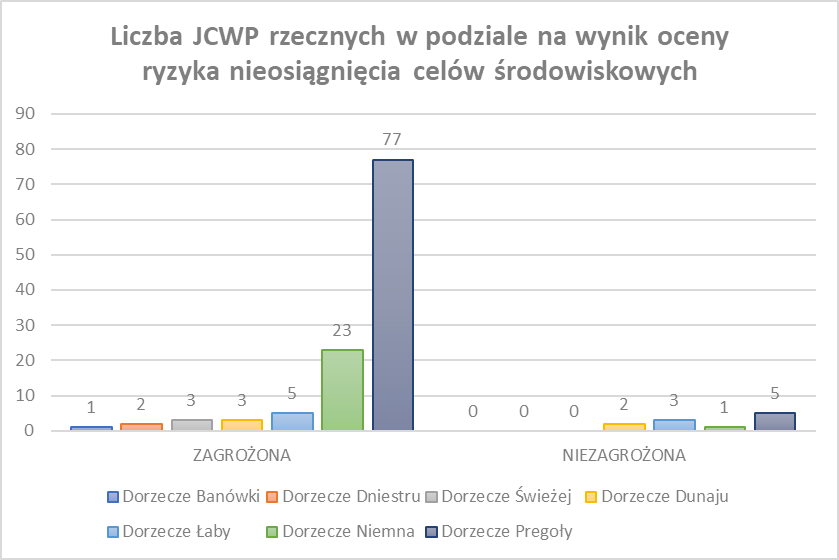 Rysunek 7. Liczba JCWP rzecznych w podziale na wynik oceny ryzyka nieosiągnięcia celów środowiskowych – pozostałe dorzeczaŹródło: opracowanie własne na podstawie II aPGW, 2021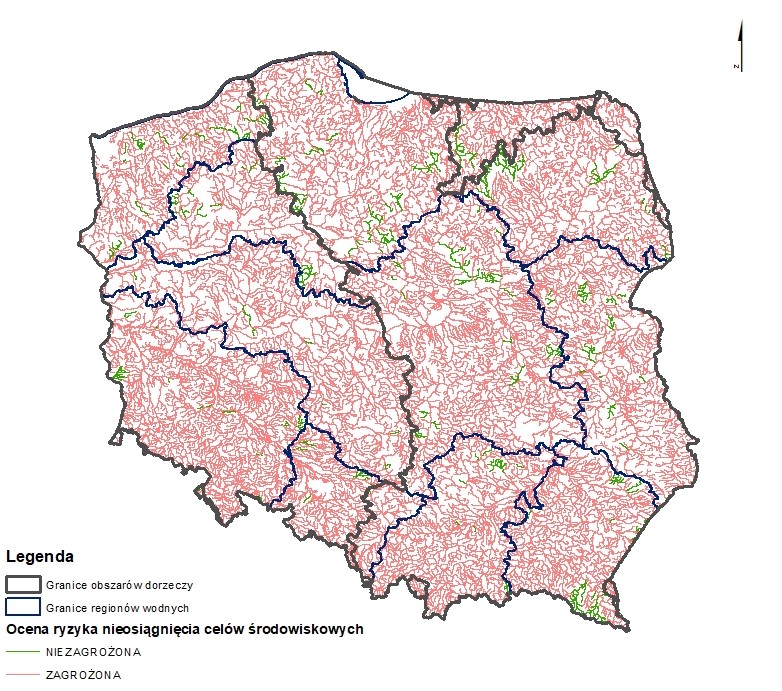 Rysunek 8. Ocena ryzyka nieosiągnięcia celów środowiskowych dla JCWP rzecznychŹródło: opracowanie własne na podstawie II aPGW, 2021Aktualną ocenę stanu jcwp wykonano w oparciu o dane z lat 2014-2019. Wykonano ją według klasyfikacji obowiązującej do roku 2022. Odnosi się ona do trzech kategorii danych: oceny stanu jcwp wykonanej przez GIOŚ w latach 2014-2019, która została przeniesiona na nowy układ jednostek planistycznych zgodnie z metodyką opracowana w ramach opracowania pn. Ustalenie celów środowiskowych dla jednolitych części wód wraz z opracowaniem rejestru wykazów obszarów chronionych (Ustalenie celów środowiskowych, 2019) – zwaną dalej Oceną nr 1;oceny stanu jcwp wykonane na podstawie danych monitoringowych PMŚ (2014-2019) oraz wyników opracowanych w ramach (Analiza presji, 2020) zwaną dalej Oceną nr 2;oceny stanu jcwp wykonanej na podstawie oceny stanu GIOŚ (2014-2019) oraz wyników (Analiza presji, 2020) - zwaną dalej Oceną nr 3.Tabela 2 Liczba JCWP rzecznych, w zlewniach których znajdują się obszary chronione Źródło: opracowanie własne na podstawie II aPGW, 2021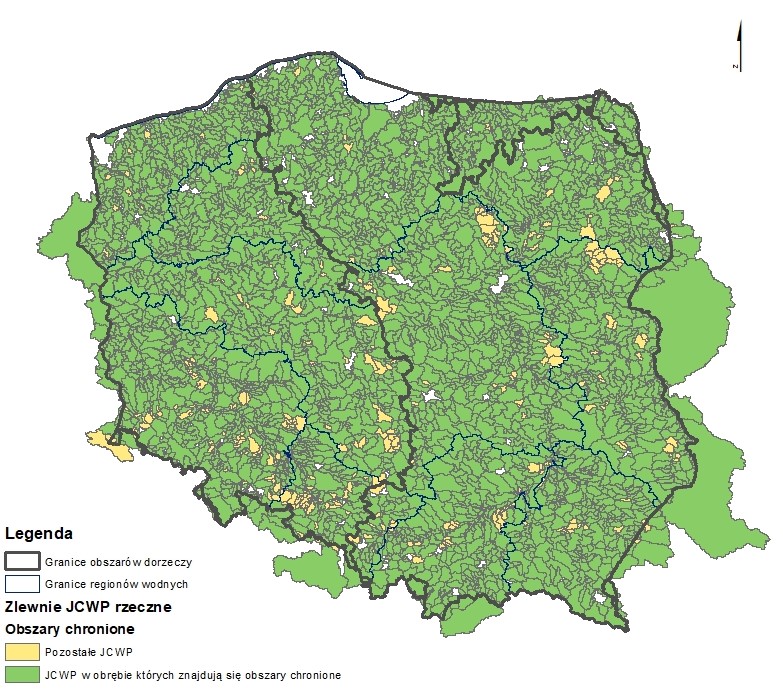 Rysunek 9. JCWP rzeczne, w zlewniach w których znajdują się obszary chronioneŹródło: opracowanie własne na podstawie II aPGW, 2021Na bazie powyższych informacji wskazuje się, że:w ramach Oceny nr 1 – 882 z 3116 jcwp (co stanowi 28% analizowanych jcwp) nie posiadało danych, które pozwoliłyby na dokonanie oceny stanu. Dodatkowo dla 129 jcwp (4% analizowanych jcwp) wskazano, że nie można dokonać oceny stanu/potencjału z uwagi na brak badań biologicznych w jcwp;w ramach Oceny nr 2 – dla 687 z 3116 jcwp (22% analizowanych jcwp) wskazano, że nie można dokonać oceny stanu/potencjału z uwagi na brak badań biologicznych w jcwp. Na bazie danych GIOŚ wykonano ocenę stanu dla 2400 jcwp (77%), przy czym warte podkreślenia jest to, że ocena ta została przeprowadzona także dla tych jcwp, dla których nie było pełnych danych monitoringowych (niemalże dla 16% JCWP nie było możliwe wykonanie oceny stanu/potencjału ekologicznego, a 19% JCWP nie posiadało oceny w zakresie stanu chemicznego);w ramach Oceny nr 3 – 15 % jcwp nie posiadało przypisanej oceny stanu wód. Ocena stanu wód została przeprowadzona dla pozostałych jcwp, jednakże dla 90 z 3116 (3%) nie było możliwości wykonania oceny w zakresie stanu/potencjału ekologicznego. Powyższe zestawienia oznaczają, że informacja nt. aktualnej oceny stanu wód (przekładającej się na ocenę ryzyka nieosiągnięcia celów środowiskowych) nie jest informacją jednorodną, tj. cechuje się różnym stopniem wiarygodności. Zwraca się uwagę, że w opracowaniu (Ustalenie celów środowiskowych, 2019), w którym dokonano oceny stanu, ocenom przypisano poziomy ufności. Poziom ufności sklasyfikowany jako wysoki dotyczy 2 124 jcwp, co stanowi 68% analizowanych jcwp, natomiast poziom ufności niski odnosi się do 150 jcwp, co stanowi niespełna 5% analizowanych jcwp. W opracowaniu tym dla 842 jcwp, tj. 27% wszystkich jcwp, oceny tej nie dokonano z uwagi na brak możliwości przeniesienia oceny stanu, ze względu na brak reprezentatywnego punktu pomiarowo-kontrolnego. W Załączniku 1 do II aPGW – Zestawienie ogólne, zabrakło informacji nt. wiarygodności przeprowadzonych ocen, jak i wiarygodności oceny ryzyka nieosiągnięcia celów środowiskowych.Wiarygodność przeprowadzonych ocen i analiz ma bowiem kluczowe znaczenie w planowaniu odpowiednich działań naprawczych. Szczególnego znaczenie nabiera także wiarygodność informacji nt. presji antropogenicznych ujętych w bazie HYMO (Identyfikacja presji, 2017). Baza ta, wbrew swoim pierwotnym założeniom, nie jest kompleksowym i wiarygodnym źródłem informacji o presjach hyromorfologicznych. Niską ufność do tych danych, skutkującą ryzykiem niskiej wiarygodności rezultatu końcowego, podkreślono w opracowaniu (Analiza presji, 2020). Skutkiem braku rzetelnych danych w bazie HYMO w zakresie presji hydromorfologicznych, założono, że oparty na tych danych KPRWP ma charakter dokumentu kierunkowego, który wskazuje jakie należy podjąć działania naprawcze w poszczególnych jcwp w celu osiągniecia celów środowiskowych z zastrzeżeniem, że wymaga on weryfikacji i przeprowadzenia szczegółowych badań terenowych i analiz w skali lokalnej (KPRWP, 2020). Z przeprowadzonej oceny skali przekształceń JCWP rzecznych wynika, że dla 82% jcwp wskazuje się wśród znaczących oddziaływań znaczącą presję na elementy biologiczne zależne od hydromorfologii (którą w skrócie można nazwać znaczącą presją hydromorfologiczną). Rozkład ilościowy i przestrzenny na obszarach dorzeczy jcwp poddanych powyższej presji zilustrowano na poniższych rysunkach (Rysunek 10, Rysunek 11).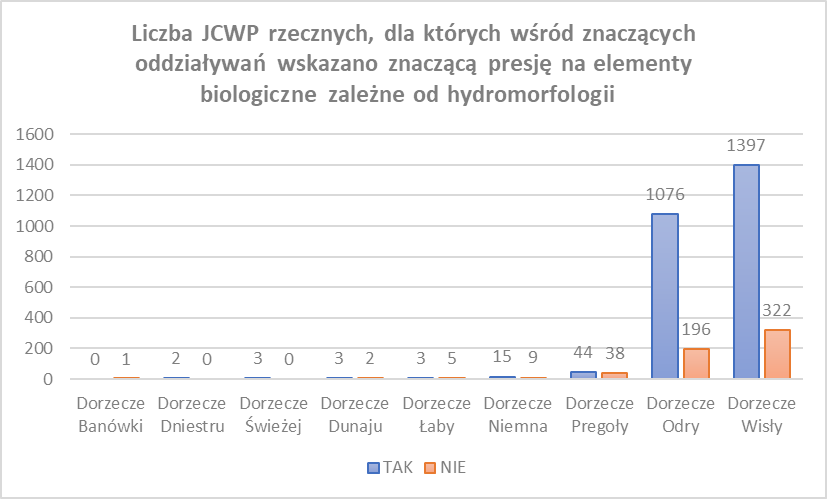 Rysunek 10. Liczba JCWP rzecznych, dla których wśród znaczących oddziaływań wskazano znaczącą presję na elementy biologiczne zależne od hydromorfologiiŹródło: opracowanie własne na podstawie II aPGW, 2021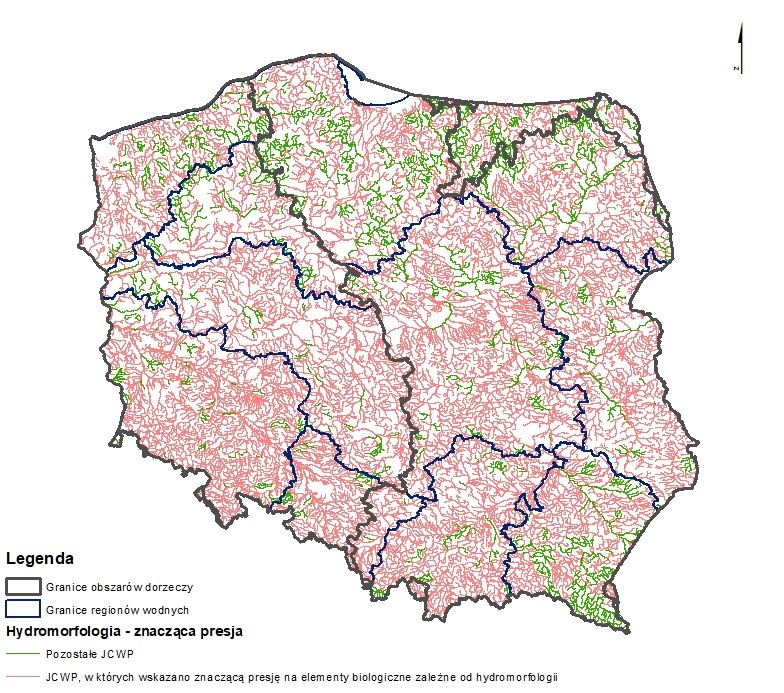 Rysunek 11. JCWP rzeczne, dla których wśród znaczących oddziaływań wskazano znaczącą presję na elementy biologiczne zależne od hydromorfologiiŹródło: opracowanie własne na podstawie II aPGW, 2021Wspomniana wyżej potrzeba weryfikacji i uzupełniania danych o presjach hydromorfologicznych z bazy HYMO przełożyła się na ostateczny wynik wskazujący znaczące presje w każdej jcwp (Analiza presji, 2020). Zgodnie z Metodyką opracowania II aPGW w przypadku jcwp, dla których nie zidentyfikowano presji lub presje określono jako nieznaczące, wskazywano na brak potrzeby podejmowania działań naprawczych a działania określono wyłącznie dla presji znaczących.W tym miejscu zwraca się uwagę na konieczność wyjaśnienia rozbieżności pomiędzy identyfikacją presji znaczących na elementy biologiczne zależne od hydromorfologii w stosunku do wartości, które wskazują na stan/potencjał hydromorfologiczny wynikający z HIRk. Przeprowadzona analiza wskazuje bowiem, że spośród 1 834 jcwp dla których stan/potencjał hydromorfologiczny wynikający z HIRk określono na poziomie poniżej dobrego dla 126 z nich hydromorfologia nie stanowi znaczącej presji (informację tą ujęto w kolumnie I - Załącznik nr 1 do Raportu).Analiza potrzeby realizacji działań renaturyzacyjnychOgólną informację nt. zaplanowanych działań z zakresu renaturyzacji w projekcie II aPGW przedstawiono w kolumnie FE (Załącznik nr 1 do Raportu). Jak już podkreślono we Wstępie, potrzeba podjęcia działań renaturyzacyjnych została zidentyfikowana w ramach KPRWP. Działania renaturyzacyjne zdefiniowano dla jcwp, które wyznaczono jako obszary wymagające renaturyzacji (OWR), w tym obszary priorytetowe (OP) (por. kolumna ES Załącznik nr 1 do Raportu). Każdej jcwp, która została zaliczona do OWR, przypisano potencjalne zestawy działań wpływających na poprawę wskaźników hydromorfologicznych pod kątem osiągnięcia co najmniej dobrego stanu/potencjału wód i celów dla obszarów chronionych. Za OWR uznano 2 832 jcwp (co stanowi 91% wszystkich jcwp). Wśród nich wyróżniono 17 OP, dla których w ramach realizacji zamówienia (KPRWP, 2020) przeprowadzono szczegółowe badania na odcinkach pilotażowych. Skalę potrzeb renaturyzacyjnych w podziale na obszary dorzeczy przedstawiono poniżej (Tabela 3, Rysunek 12, Rysunek 13). 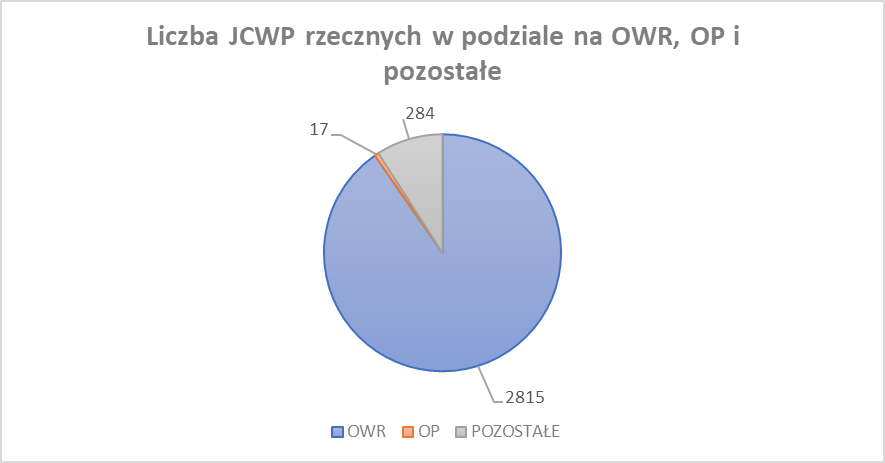 Rysunek 12. Liczba jcwp rzecznych w podziale na OWR – obszary wymagające renaturyzacji, OP – obszary priorytetowe i pozostałeŹródło: opracowanie własne na podstawie KPRWP, 2020Tabela 3 Liczba JCWP rzecznych w podziale na OWR, OP i pozostałeŹródło: opracowanie własne na podstawie KPRWP, 2020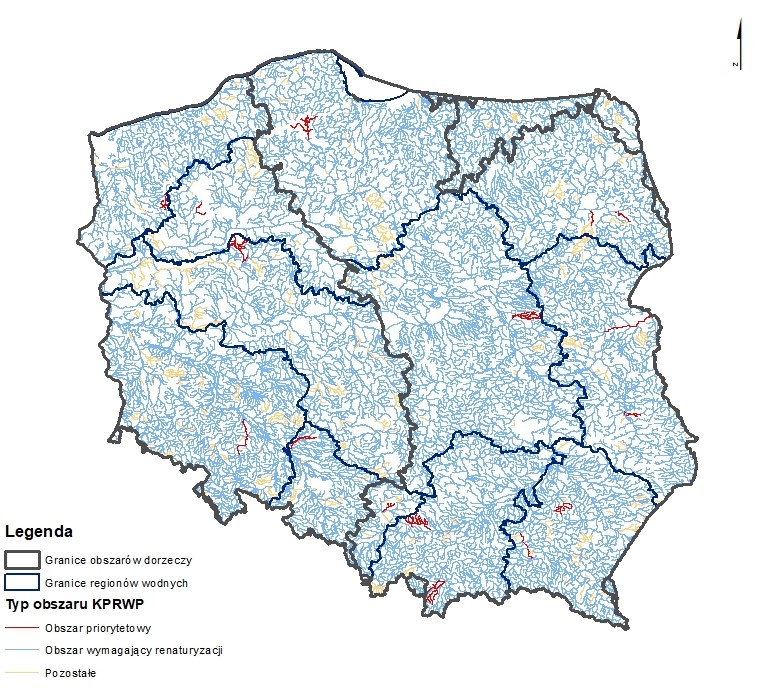 Rysunek 13. Potrzeba realizacji działań renaturyzacyjnych w jcwp rzecznychŹródło: opracowanie własne na podstawie KPRWP, 2020Zgodnie z zapisami KPRWP, w obliczu wyników przeprowadzonej diagnozy wskazującej na szeroką potrzebę renaturyzacji wód powierzchniowych, wybór OP skoncentrował się na wskazaniu obszarów pilotażowych (fragmentów jcwp), które celem sprawnego wdrożenia planowanych działań zostały szczegółowo zbadane i udokumentowane. Uzasadnieniem takiego wyboru był wysoki stopnień rozpoznania różnorakich charakterystyk tych obszarów, z uwzględnieniem wyników przeprowadzonych prac terenowych i konsultacji z administratorami tych wód na poziomie lokalnym. Obszary te zostały wybrane w różnych miejscach kraju (przynajmniej dwa przypadki na terenie każdego z regionalnych zarządów gospodarki wodnej). Charakteryzują się one specyficzną problematyką, które pozwalają na zrealizowanie szerokiego zakresu działań z katalogu działań renaturyzacyjnych (ujętych w Załączniku nr 9 do KPRWP). Argumentem przemawiającym za przyjęciem tak wybranych OP jako obszarów, dla których podjęcie działań zostanie przeprowadzone w pierwszej kolejności, była potrzeba uzyskania praktycznych doświadczeń przeprowadzenia renaturyzacji w jak najszerszym spektrum sytuacji (KPRWP, 2020). W myśl zapisów KPRWP, istotą realizacji działań w OP, które stanowią optymalny zestaw studiów przypadków, jest praktyczne wsparcie działań krajowych, poprzez wzmocnienie świadomości nt. potrzeby zmian dotychczasowych praktyk zarządzania wodami i zdobycia doświadczeń w zakresie wdrażania działań renaturyzacyjnych.Oprócz samej identyfikacji potrzeb renaturyzacji, w Załączniku nr 1 do niniejszego Raportu ujęto informacje, z czego te potrzeby wynikają. Są to zdefiniowane kryteria potrzeb renaturyzacji, które ujęto w kolumnach EJ – EN. Kryteria te opisano poniżej. Dla każdego z nich wskazano liczbę jcwp, które je spełniają w odniesieniu do każdego z obszarów dorzeczy (por. Tabela 4, Tabela 5, Tabela 6, Tabela 7, Tabela 8). Ogólną informację dotyczącą potrzeb renaturyzacyjnych w skali kraju, tj. odnoszącą się do wszystkich 3 116 jcwp, ze względu na każde z rozpatrywanych kryteriów, zilustrowano na rysunkach: Rysunek 14, Rysunek 16, Rysunek 18, Rysunek 20, Rysunek 22. Rozkład przestrzenny jcwp spełniających poszczególne kryteria zilustrowano na rysunkach: Rysunek 15, Rysunek 17, Rysunek 19, Rysunek 21, Rysunek 23.Kryterium 1 – potrzeby renaturyzacji wynikające z drożności migracyjnej dla ryb dwuśrodowiskowych i chronionych jednośrodowiskowych.Tabela 4 Liczba JCWP rzecznych, które zostały przypisane do Kryterium 1 KPRWPŹródło: opracowanie własne na podstawie KPRWP, 2020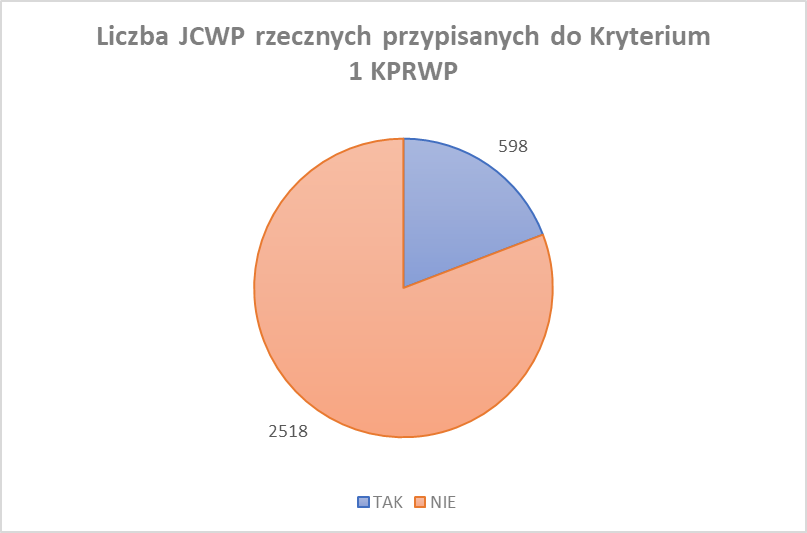 Rysunek 14. Liczba JCWP rzecznych przypisanych do Kryterium 1 KPRWPŹródło: opracowanie własne na podstawie KPRWP, 2020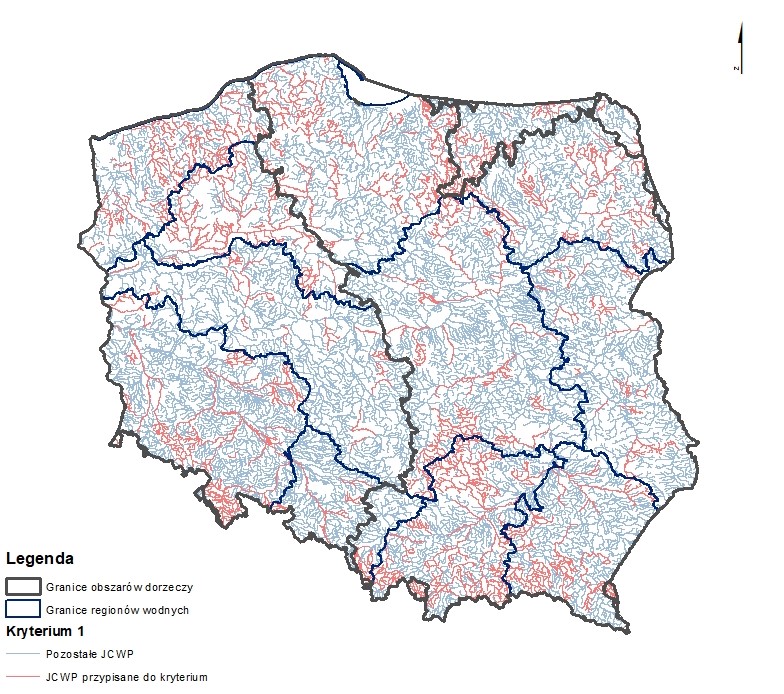 Rysunek 15. Potrzeby renaturyzacji jcwp wynikające z drożności migracyjnej dla ryb dwuśrodowiskowych i chronionych jednośrodowiskowych - Kryterium 1 KPRWPŹródło: opracowanie własne na podstawie KPRWP, 2020Kryterium 2 – potrzeby renaturyzacji wynikające z osiągnięcie dobrego stanu/potencjału ekologicznego.Tabela 5 Liczba JCWP rzecznych, które zostały przypisane do Kryterium 2 KPRWPŹródło: opracowanie własne na podstawie KPRWP, 2020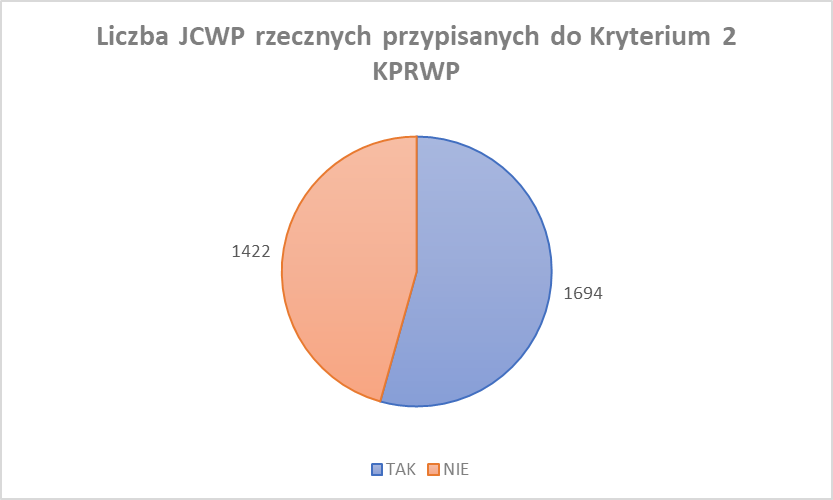 Rysunek 16. Liczba JCWP rzecznych przypisanych do Kryterium 2 KPRWPŹródło: opracowanie własne na podstawie KPRWP, 2020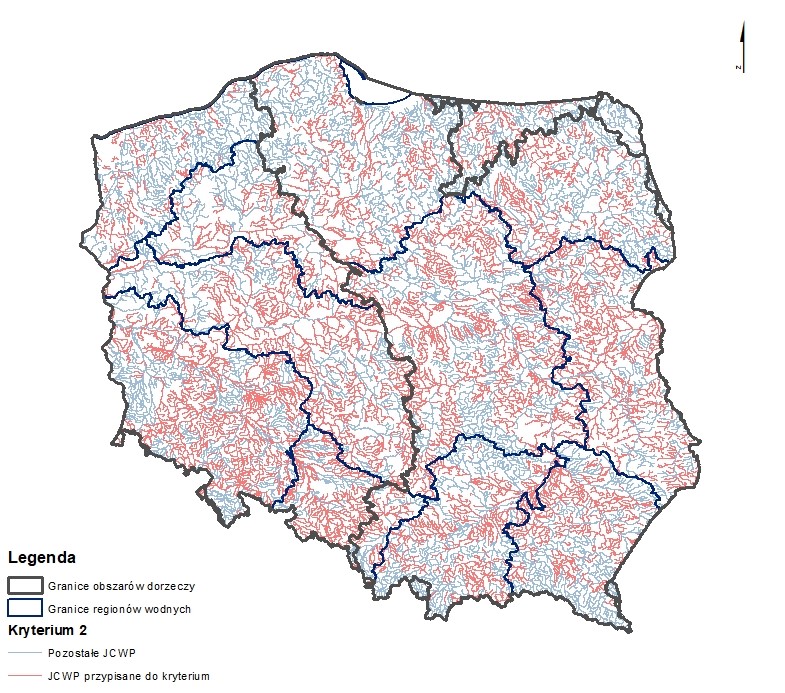 Rysunek 17. Potrzeby renaturyzacji wynikające z osiągnięcie dobrego stanu/potencjału ekologicznego -Kryterium 2 KPRWPŹródło: opracowanie własne na podstawie KPRWP, 2020Kryterium 3 – potrzeby renaturyzacji wynikające z celów środowiskowych dla obszarów chronionych.Tabela 6 Liczba JCWP rzecznych, które zostały przypisane do Kryterium 3 KPRWPŹródło: opracowanie własne na podstawie KPRWP, 2020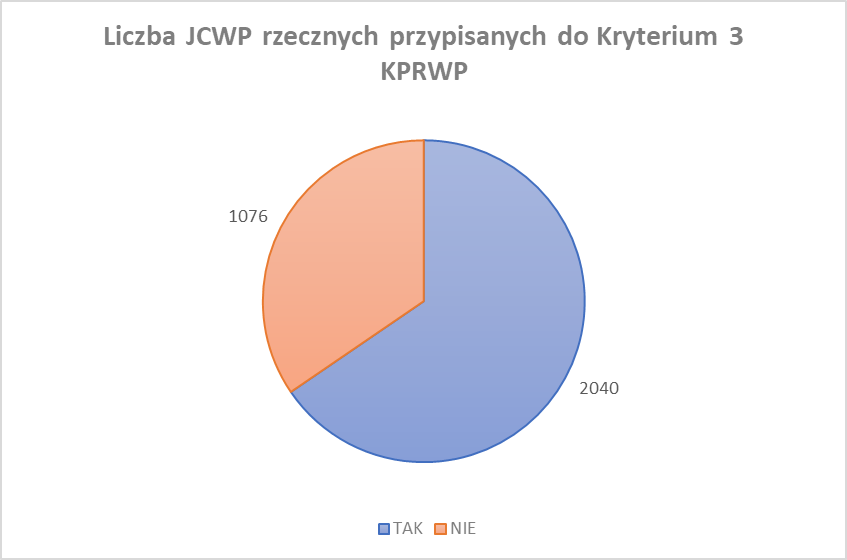 Rysunek 18. Liczba JCWP rzecznych przypisanych do Kryterium 3 KPRWPŹródło: opracowanie własne na podstawie KPRWP, 2020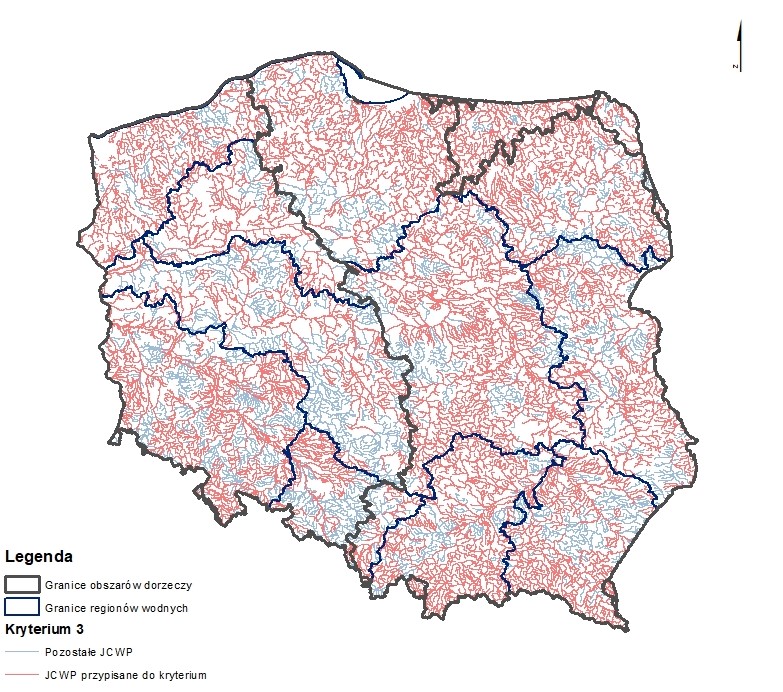 Rysunek 19. Potrzeby renaturyzacji wynikające z celów środowiskowych dla obszarów chronionych - Kryterium 3 KPRWPŹródło: opracowanie własne na podstawie KPRWP, 2020Kryterium 4 – potrzeby renaturyzacji wynikające z zaburzonej ciągłości biologicznej powiązanych JCWP rzecznych z jeziornymi.Tabela 7 Liczba JCWP rzecznych, które zostały przypisane do Kryterium 4 KPRWPŹródło: opracowanie własne na podstawie KPRWP, 2020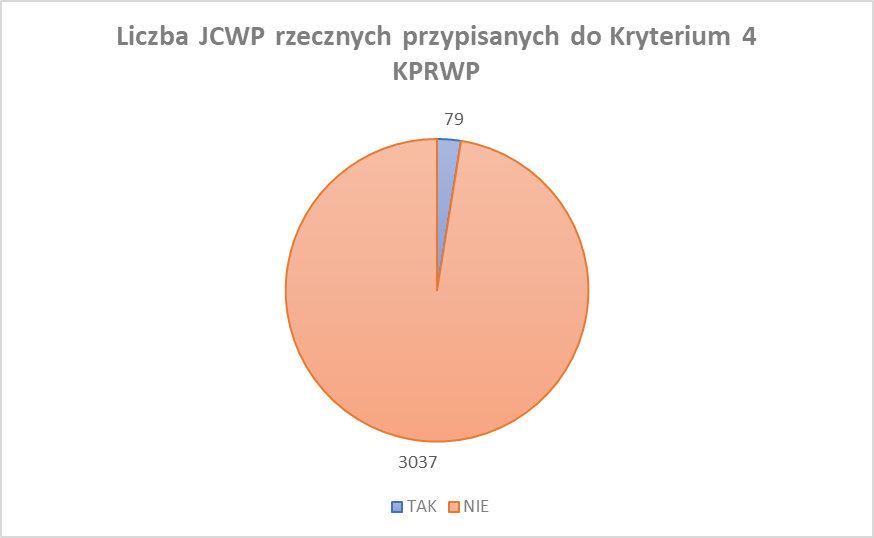 Rysunek 20. Liczba JCWP rzecznych przypisanych do Kryterium 4 KPRWPŹródło: opracowanie własne na podstawie KPRWP, 2020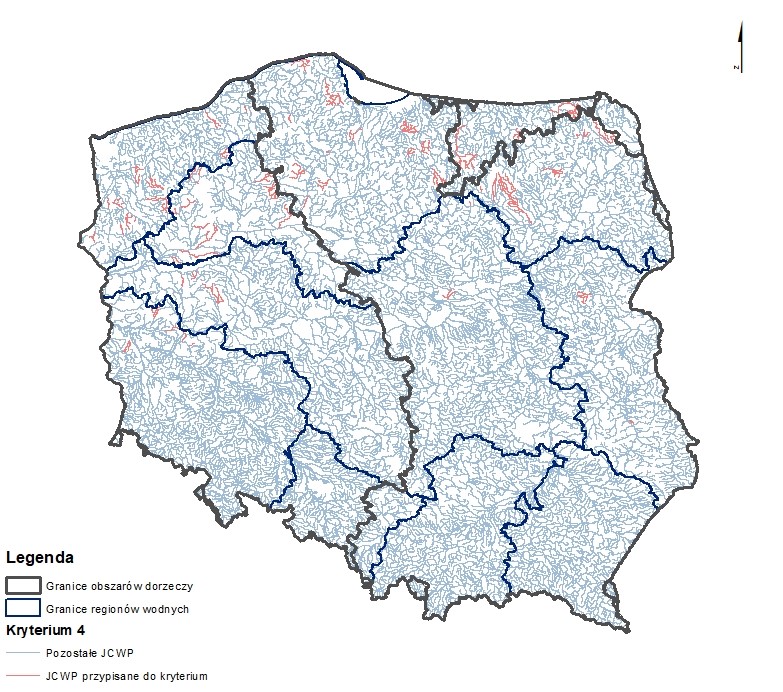 Rysunek 21. Potrzeby renaturyzacji wynikające z zaburzonej ciągłości biologicznej powiązanych JCWP rzecznych z jeziornymi - Kryterium 4 KPRWPŹródło: opracowanie własne na podstawie KPRWP, 2020Kryterium 5 – potrzeby renaturyzacji wynikające z przyczyn społecznych i gospodarczych wskazanych przez interesariuszy (na podstawie geoportalu będącego jednym z narzędzi zastosowanych w konsultacjach społecznych projektu KPRWP).Tabela 8 Liczba JCWP rzecznych, które zostały przypisane do Kryterium 5 KPRWPŹródło: opracowanie własne na podstawie KPRWP, 2020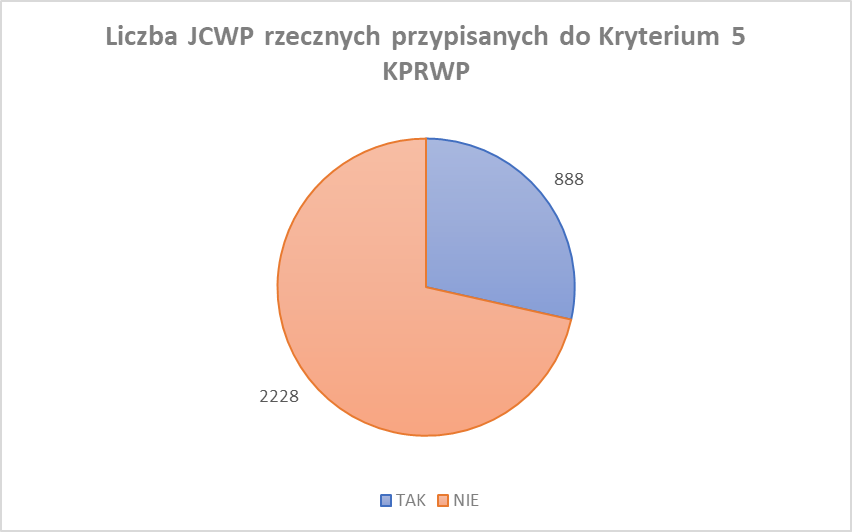 Rysunek 22. Liczba JCWP rzecznych przypisanych do Kryterium 5 KPRWPŹródło: opracowanie własne na podstawie KPRWP, 2020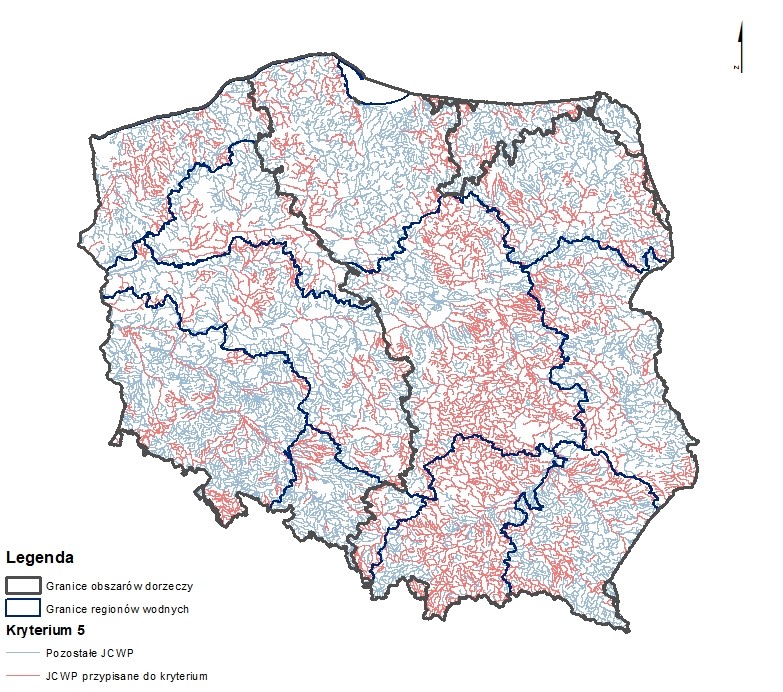 Rysunek 23. Potrzeby renaturyzacji wynikające z przyczyn społecznych i gospodarczych wskazanych przez interesariuszy - Kryterium 5 KPRWPŹródło: opracowanie własne na podstawie KPRWP, 2020Przyjęte kryteria potrzeb renaturyzacji pozwoliły na wyznaczenie OWR i ich hierarchizację. Warunkiem zaklasyfikowania jcwp do OWR było spełnienie przynajmniej jednego z przyjętych kryteriów. Dodatkowo, w każdym z kryteriów dokonano klasyfikacji jcwp pod kątem priorytetu istotności podjęcia działań renaturyzacyjnych, których sumaryczna wartość (H) przełożyła się na ranking OWR – por. kolumna EI Załącznika nr 1 do niniejszego Raportu.Dla każdej jcwp zakwalifikowanej do OWR określono istotność potrzeb renaturyzacyjnych, stosując trzy kategorie hierarchizacji OWR: kluczowe, bardzo istotne, istotne (Tabela 9).Tabela 9 Hierarchizacja OWR na podstawie istotności rankingowej oraz prognozowanego sukcesu renaturyzacjiŹródło: opracowanie własne na podstawie KPRWP, 2020W Załączniku nr 1 do Raportu w kolumnie EQ zestawiono także działania (z katalogu działań renaturalizacyjnych), które przyporządkowano do zdiagnozowanych przekształceń hydromorfologicznych. Zaproponowane w KPRWP działania renaturyzacyjne przekładają się na poprawę wskaźnika HIRk, którego wartość przedstawiono w kolumnie EP (HIRk - stan po wdrożeniu działań renaturyzacyjnych). Szczegółowy opis rodzajów działań retauryzacyjnych ujęto w Załączniku nr 9 do KPRWP, a poniżej zestawiono ich wykaz w odniesieniu do zastosowanych oznaczeń w Załączniku nr 1 do Raportu (Kody działań w kolumnie EQ). Rozszerzony wykaz z opisem działań renaturyzacyjnych ujęto w Załączniku nr 2 do niniejszego Raportu.Tabela 10 Katalog działań renaturyzacyjnychŹródło: KPRWP, 2020Więcej na temat renaturyzacji można dowiedzieć się z opublikowanego dokumentu, opracowanego w ramach KPRWP, tj. z Podręcznika dobrych praktyk renaturyzacji wód powierzchniowych (KPRWP, 2021), który dostępny jest na stronie www PGW WP: https://www.wody.gov.pl/images/Aktualnosci/foto/renaturyzacjaKPRWP/Podrecznik_renaturyzacji.pdf  (dostęp 15.09.2021). Analiza działań naprawczych w zakresie hydromorfologii, jakie zaplanowano w projekcie II aPGWPrzeprowadzona analiza, odnosi się do działań zdefiniowanych w Metodyce opracowania II aPGW, przypisanych do kategorii i grup działań:RWHM01 - Zapewnienie ciągłości biologicznej i morfologicznej rzek i potoków - odtwarzanie ciągłości morfologicznej;RWHM02 - Zapewnienie ciągłości biologicznej i morfologicznej rzek i potoków - odtwarzanie ciągłości biologicznej;RWHM03 - Poprawa warunków hydromorfologicznych rzek i potoków - ochrona i odtwarzanie naturalnych procesów hydromorfologicznych;RWHM04  - Poprawa warunków hydromorfologicznych rzek i potoków - odtwarzanie i poprawa stanu elementów hydromorfologicznych w korycie;RWHM05 - Poprawa warunków hydromorfologicznych rzek i potoków - likwidacja presji hydromorfologicznych;RWHM6  - Kształtowanie stosunków wodnych w zlewni - ochrona ekosystemów wodnych i od wód zależnych / odtwarzanie warunków siedliskowych;RWHM7  - Kształtowanie stosunków wodnych w zlewni - przegląd pozwoleń wodnoprawnych;RWHM8  - Kształtowanie stosunków wodnych w zlewni - przeprowadzenie weryfikacji zasad gospodarowania wodą na zbiornikach retencyjnych;RWH01 - Zwiększenie retencji wód (czas i objętość) w obszarze zlewni - odtwarzanie retencji w zlewni;RWH03 - Zwiększenie retencji wód (czas i objętość) w obszarze zlewni - budowa urządzeń wodnych.Analiza wskazała, że w II aPGW nie zaplanowano działań z grup działań:  Poprawa warunków hydromorfologicznych rzek i potoków - RWHM05 - likwidacja presji hydromorfologicznych;Kształtowanie stosunków wodnych w zlewni: RWHM06 - ochrona ekosystemów wodnych i od wód zależnych/odtwarzanie warunków siedliskowych;RWHM7 - kształtowanie stosunków wodnych w zlewni - przegląd pozwoleń wodnoprawnych; RWHM08 - przeprowadzenie weryfikacji zasad gospodarowania wodą na zbiornikach retencyjnych.Informację nt. zaplanowanych w projekcie II aPGW działań renaturyzacyjnych przypisanych do poszczególnych jcwp ujęto w kolumnach M - CN Załącznika nr 1 do niniejszego Raportu. Statystyczne podsumowanie działań w podziale na dwa główne obszary dorzeczy i pozostałe obszary przedstawiono w Tabela 11. W tabeli tej oprócz nazwy działania podano syntetyczny opis, wyjaśniający jego znaczenie. Każdemu z działań przypisano informację nt. rodzaju działania i jego klasyfikacji według podziału na: działania techniczne i nietechniczne oraz działania podstawowe i uzupełniające. Działania techniczne wyróżniono pogrubieniem. Ostatnią kolumnę poniższej tabeli (Tabela 11) stanowi przyporządkowanie działania do odpowiedniego Kryterium określonego w KPRWP, które odnoszą się wyłącznie do kwestii osiągnięcia celów środowiskowych (Kryterium 1, Kryterium 2 i Kryterium 3). Rodzaj zaproponowanych działań w podziale na techniczne (T) i nietechniczne (N) jest kluczowy w kontekście osiągnięcia celów środowiskowych. Wskazuje na to zapis Metodyki opracowania II aPGW:Skuteczność zestawu działań jcwp zostanie oszacowana w stosunku do działań określonych jako techniczne. Działania te mają na celu obniżenie/eliminowanie presji znaczącej powodującej nieosiągnięcie celu środowiskowego. Natomiast działania N stanowią nieodłączną część całkowitego zestawu działań, których zadaniem jest np. doprecyzowanie źródła presji, weryfikacji przyjętych metodyk badawczych itp. Działania N pomimo tego, że nie ma możliwości ich bezpośredniego zwymiarowania w kontekście obniżenia presji znaczących, są narzędziem niezbędnym do osiągnięcia celu środowiskowego w kolejnych cyklach planistycznych. Z powyższego opisu wynika zatem, że tylko działania techniczne są działaniami wdrożeniowymi – fizycznie planowanymi do realizacji i mogącymi wpłynąć na poprawę stanu rzeki. Natomiast działania nietechniczne nie będą wpływać na poprawę stanu hydromorfologicznego, mają one bowiem najczęściej charakter działań analitycznych i powinny one towarzyszyć działaniom technicznym, np. w przypadku potrzeby zweryfikowania konkretnych rozwiązań naprawczych.Zaproponowany w KPRWP podział działań, różni się od wyżej przedstawionego wskazując jako działania techniczne (oznaczone literą T – por. Tabela 10) działania o charakterze prac hydrotechnicznych związanych z ingerencją w koryto i/lub dolinę cieku. Nietechniczne działania w KPRWP to przykładowo działania dodatkowe w ramach zwykłego zarządzania wodami (oznaczone literą U – por. Tabela 10), czy działania pomocnicze (oznaczone literą P – por. Tabela 10), które nie są działaniami inwestycyjnymi.   Rodzaje i opis działań renaturyzacyjnych zaplanowane w projekcie II aPGW przedstawiono w Tabeli 11. Natomiast rozkład przestrzenny jcwp objętych poszczególnymi działaniami z zakresu renaturyzacji proponowanymi w projekcie II aPGW przestawiono na rysunkach: Rysunek 24 - Rysunek 38.Tabela 11 Rodzaje działań renaturyzacyjnych zaplanowane w projekcie II aPGWŹródło: opracowanie własne na podstawie II aPGW, 2021 i KPRWP, 2020Oznaczenia: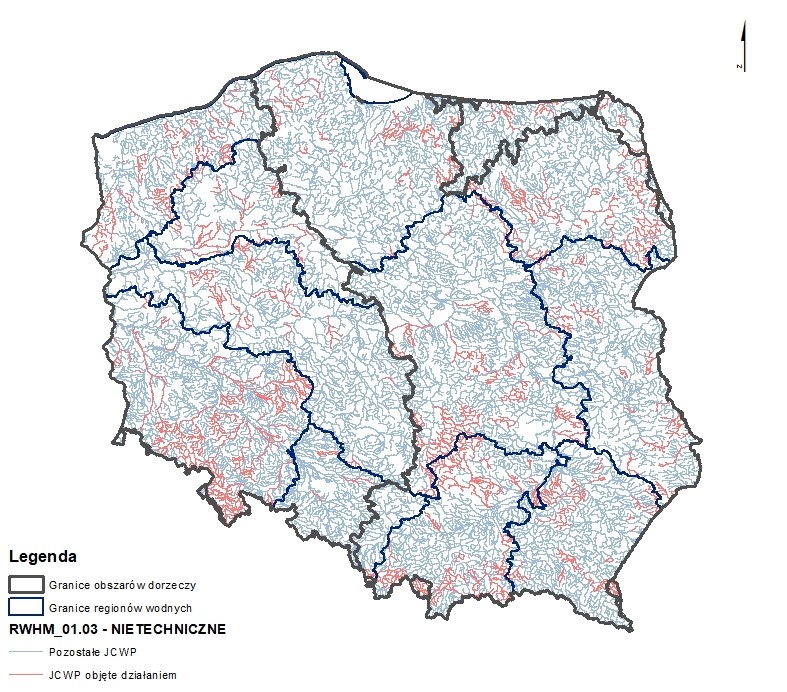 Rysunek 24. II aPGW - jcwp objęte działaniem RWHM_01.03 - działanie nietechniczne z grupy działań RWMH01 - Odtwarzanie ciągłości morfologicznejŹródło: opracowanie własne na podstawie II aPGW, 2021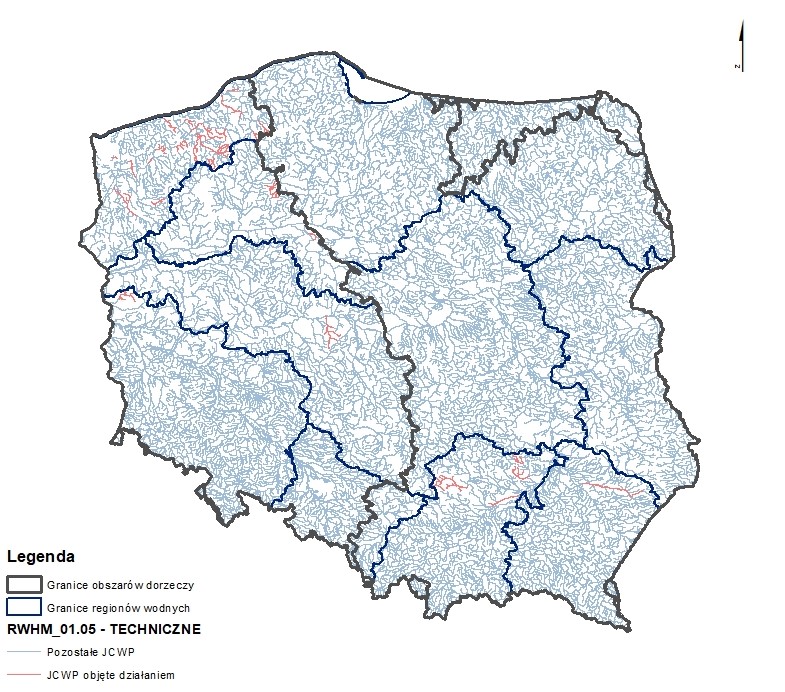 Rysunek 25. II aPGW - jcwp objęte działaniem RWHM_01.05 - działanie techniczne z grupy działań RWMH01 - Odtwarzanie ciągłości morfologicznejŹródło: opracowanie własne na podstawie II aPGW, 2021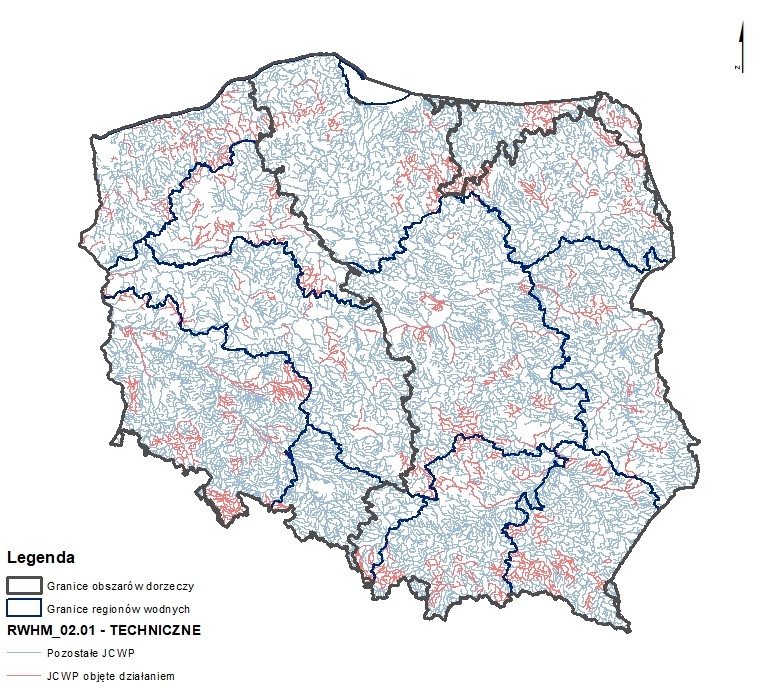 Rysunek 26. II aPGW - jcwp objęte działaniem RWHM_02.01 - działanie techniczne z grupy działań RWHM02 - Odtwarzanie ciągłości biologicznejŹródło: opracowanie własne na podstawie II aPGW, 2021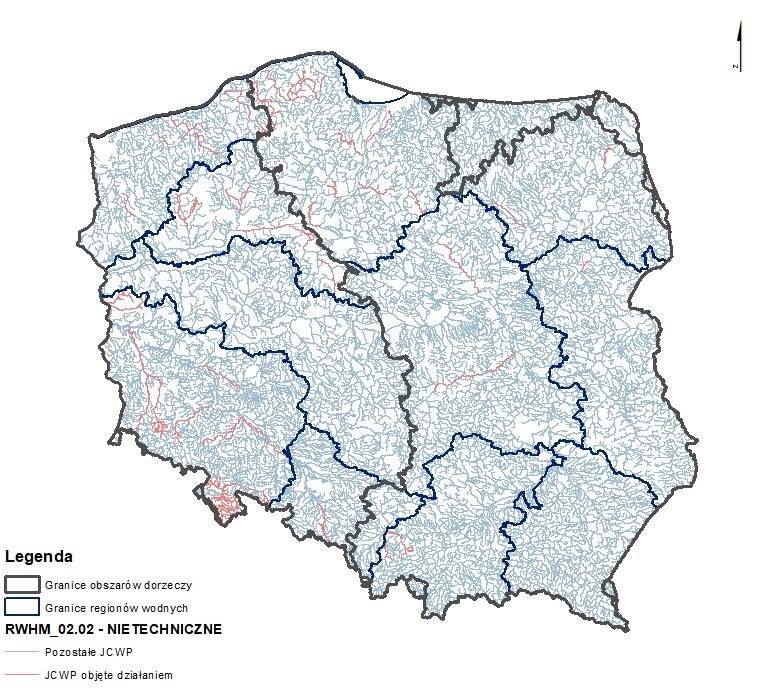 Rysunek 27. II aPGW - jcwp objęte działaniem RWHM_02.02 - działanie nietechniczne z grupy działań RWHM02 - Odtwarzanie ciągłości biologicznejŹródło: opracowanie własne na podstawie II aPGW, 2021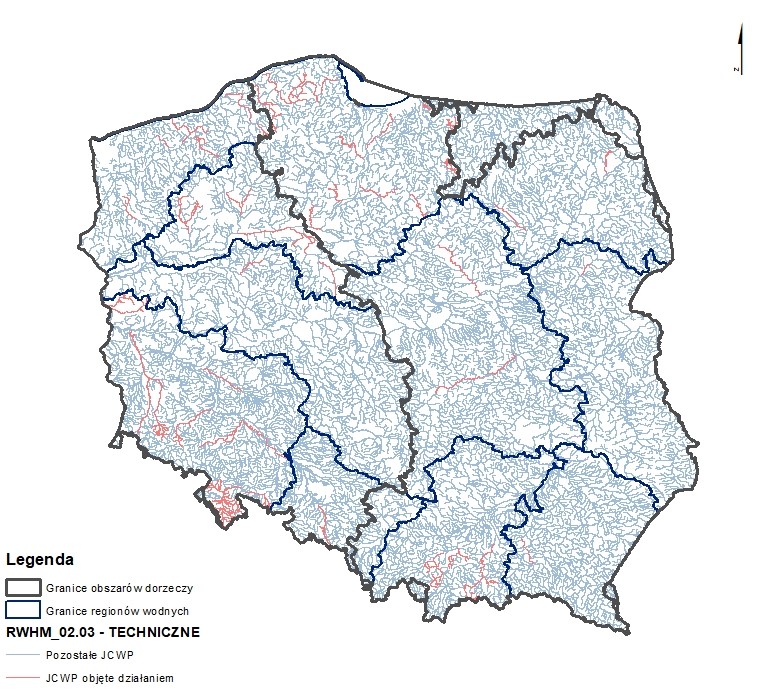 Rysunek 28. II aPGW - jcwp objęte działaniem RWHM_02.03 - działanie techniczne z grupy działań RWHM02 - Odtwarzanie ciągłości biologicznejŹródło: opracowanie własne na podstawie II aPGW, 2021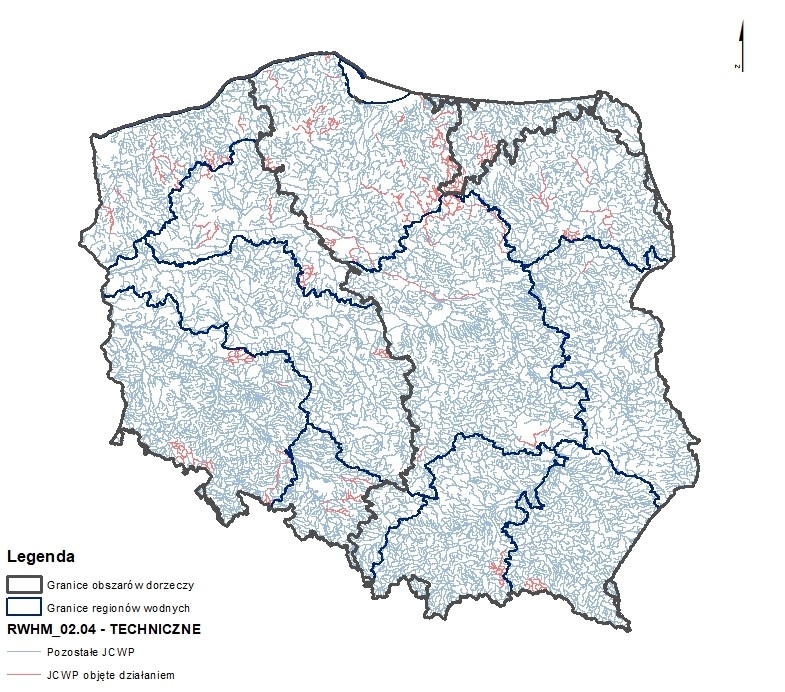 Rysunek 29. II aPGW - jcwp objęte działaniem RWHM_02.04 - działanie techniczne z grupy działań RWHM02 - Odtwarzanie ciągłości biologicznejŹródło: opracowanie własne na podstawie II aPGW, 2021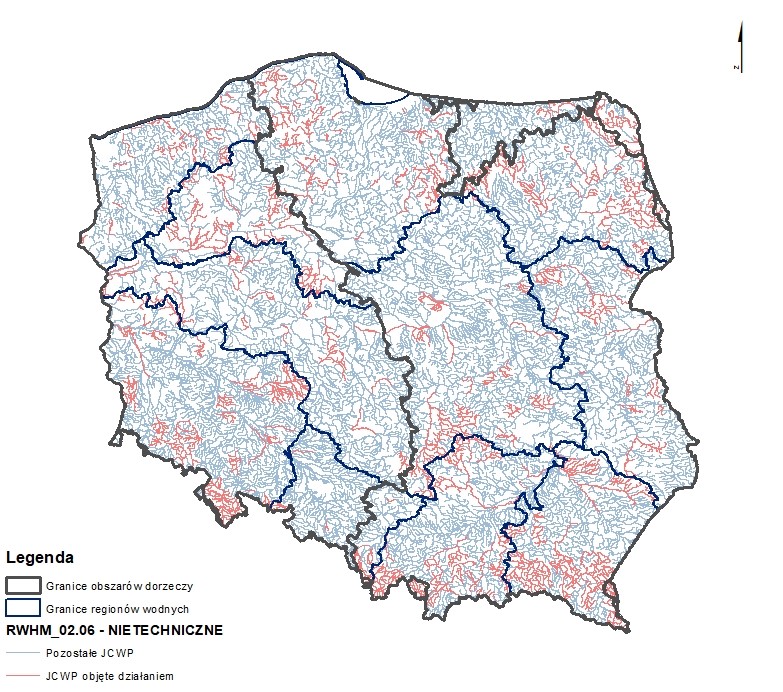 Rysunek 30. II aPGW - jcwp objęte działaniem RWHM_02.06 - działanie nietechniczne z grupy działań RWHM02 - Odtwarzanie ciągłości biologicznejŹródło: opracowanie własne na podstawie II aPGW, 2021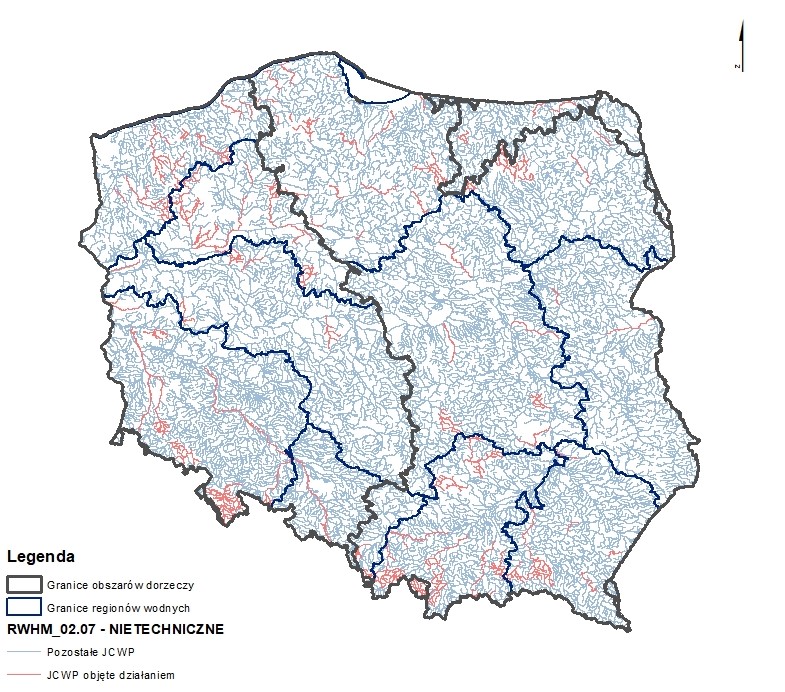 Rysunek 31. II aPGW - jcwp objęte działaniem RWHM_02.07 - działanie nietechniczne z grupy działań RWHM02 - Odtwarzanie ciągłości biologicznejŹródło: opracowanie własne na podstawie II aPGW, 2021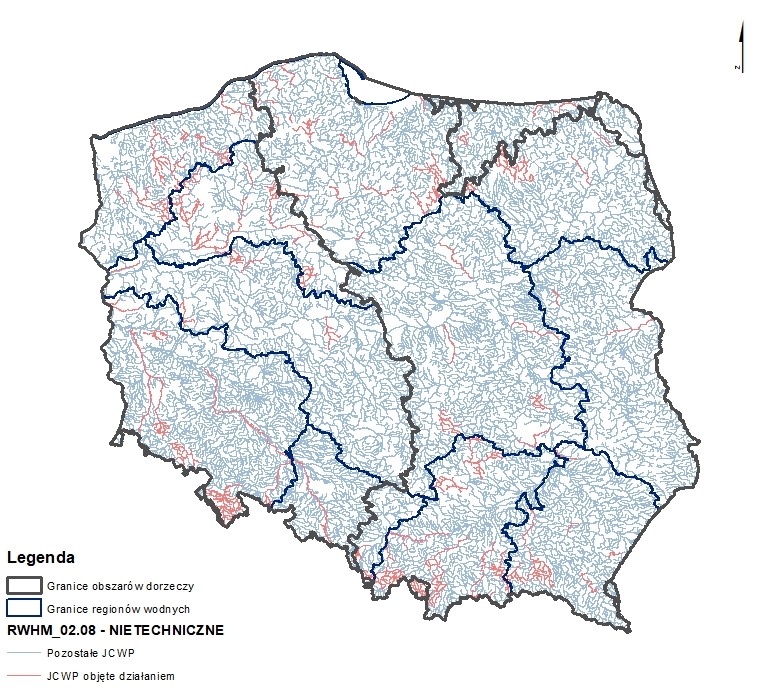 Rysunek 32. II aPGW - jcwp objęte działaniem RWHM_02.08 - działanie nietechniczne z grupy działań RWHM02 - Odtwarzanie ciągłości biologicznejŹródło: opracowanie własne na podstawie II aPGW, 2021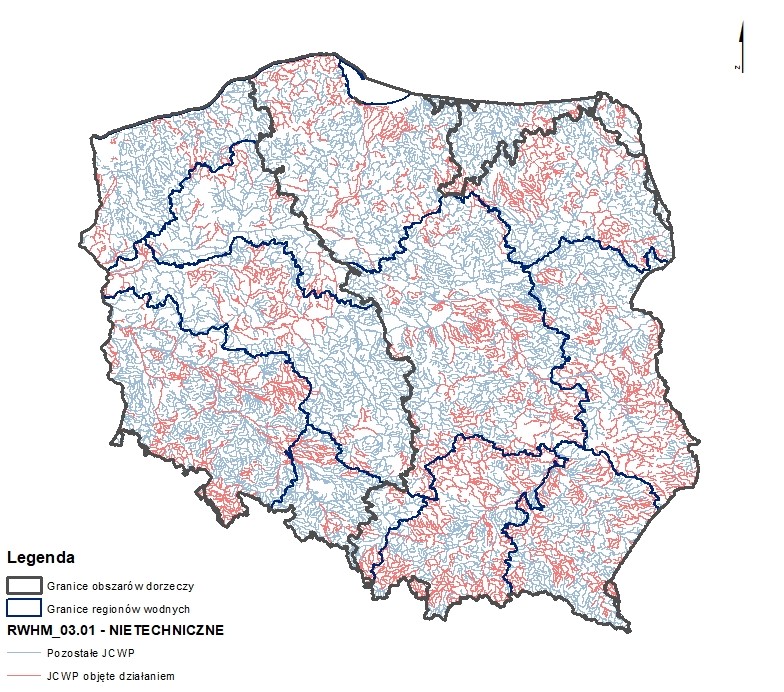 Rysunek 33. II aPGW - jcwp objęte działaniem RWHM_03.01 - działanie nietechniczne z grupy działań RWHM03 - Ochrona i odtwarzanie naturalnych procesów hydromorfologicznychŹródło: opracowanie własne na podstawie II aPGW, 2021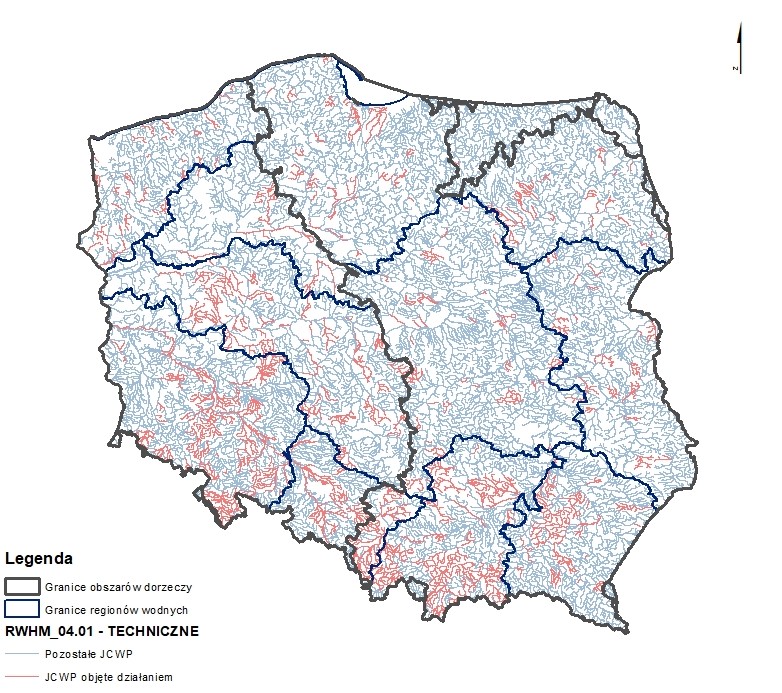 Rysunek 34. II aPGW - jcwp objęte działaniem RWHM_04.01 - działanie techniczne z grupy działań RWHM04 - Odtwarzanie i poprawa stanu elementów hydromorfologicznych w korycieŹródło: opracowanie własne na podstawie II aPGW, 2021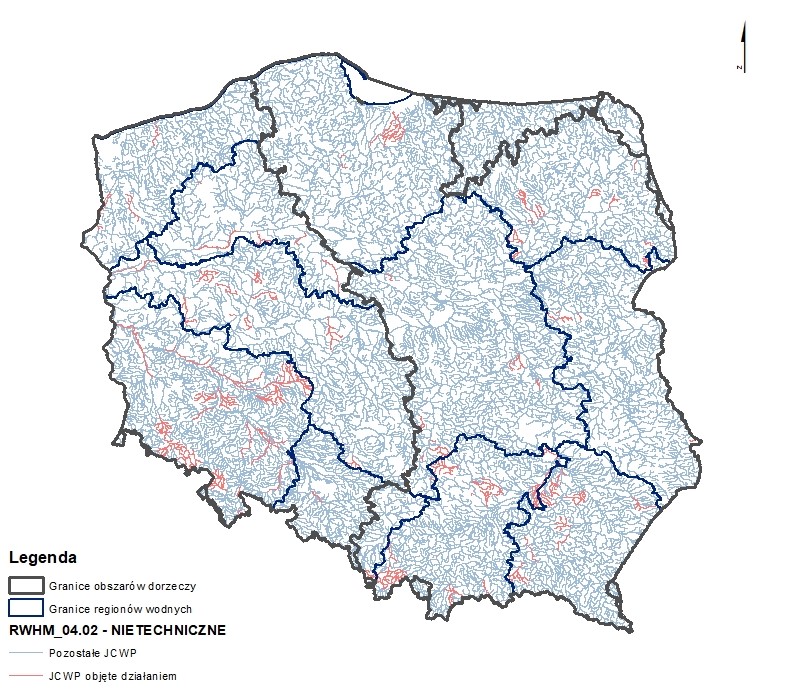 Rysunek 35. II aPGW - jcwp objęte działaniem RWHM_04.02 - działanie nietechniczne z grupy działań RWHM04 - Odtwarzanie i poprawa stanu elementów hydromorfologicznych w korycie Źródło: opracowanie własne na podstawie II aPGW, 2021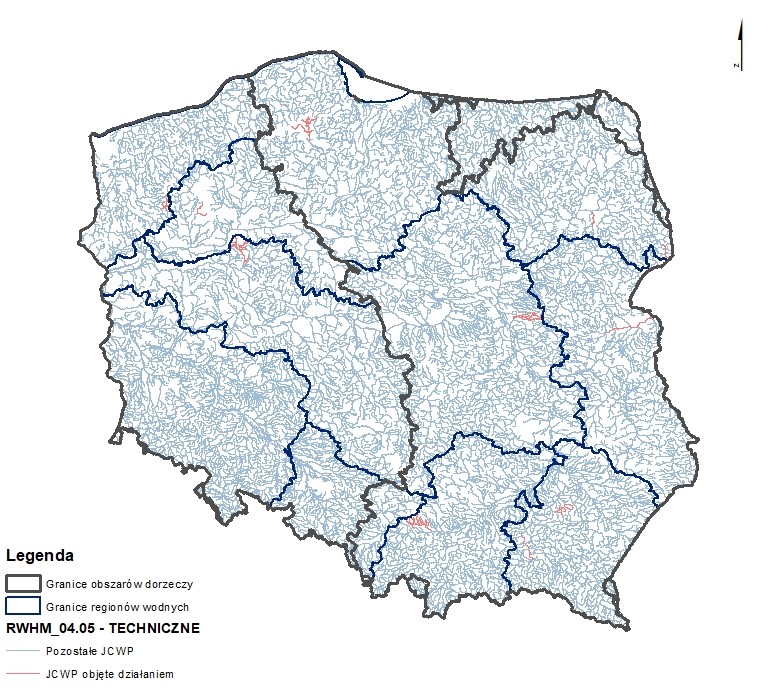 Rysunek 36. II aPGW - jcwp objęte działaniem RWHM_04.05 - działanie techniczne z grupy działań RWHM04 - Odtwarzanie i poprawa stanu elementów hydromorfologicznych w korycieŹródło: opracowanie własne na podstawie II aPGW, 2021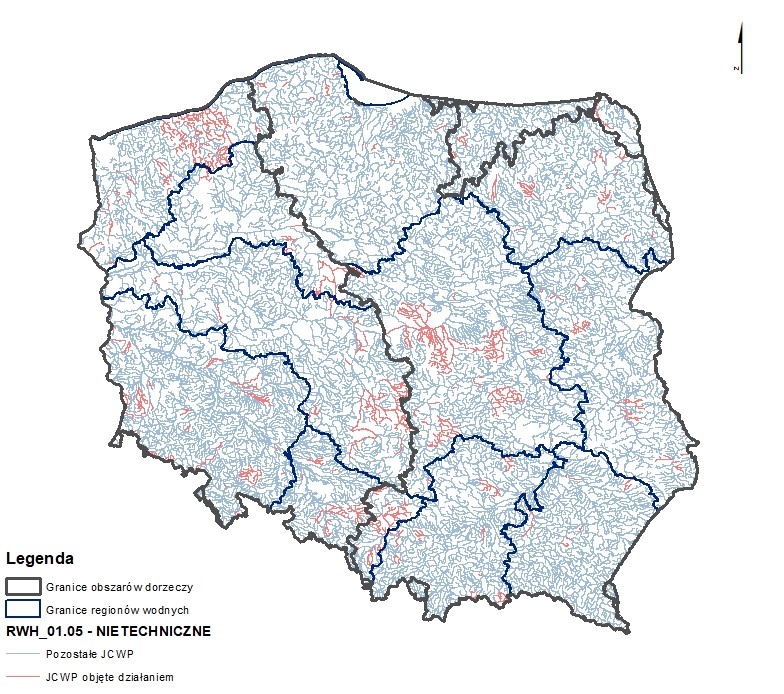 Rysunek 37. II aPGW - jcwp objęte działaniem RWH_01.05 - działanie nietechniczne z grupy działań RWH01 - Odtwarzanie retencji w zlewniŹródło: opracowanie własne na podstawie II aPGW, 2021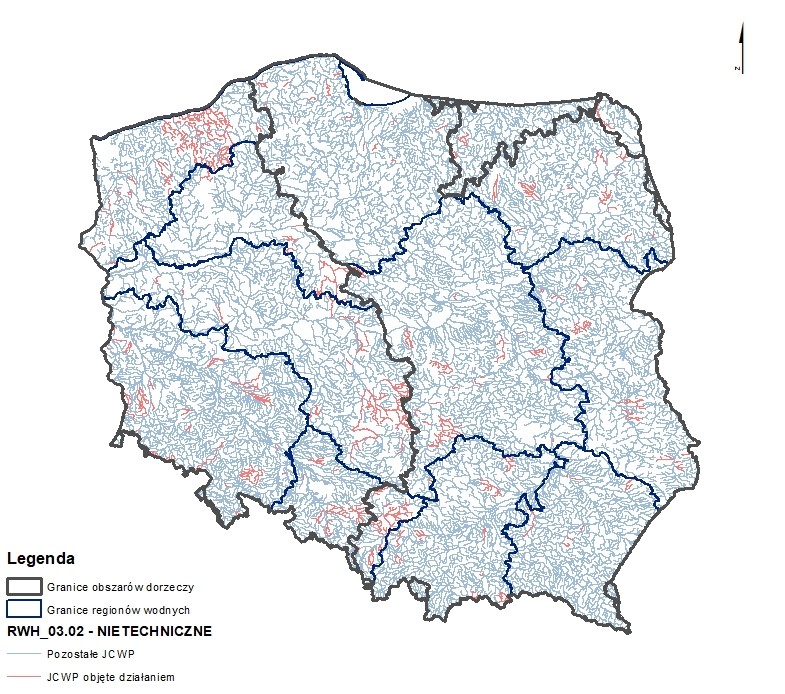 Rysunek 38. II aPGW - jcwp objęte działaniem RWHM_03.02 - działanie nietechniczne z grupy działań RWH03 - Budowa urządzeń wodnychŹródło: opracowanie własne na podstawie II aPGW, 2021W celu zrozumienia znaczenia działań nietechnicznych omówiono je ponizej na przykładzie działań RWHM_03.01. Działania te dotyczą rozpoznania zasadności, a w przypadku jej stwierdzenia wprowadzenie w PZO/PO działań dotyczących wskazań obejmujących: zakres prac utrzymaniowych (modyfikacja, zaniechanie, prowadzenie prac zgodnie z katalogiem dobrych praktyk prac utrzymaniowych itp.), wprowadzenie modyfikacji renaturyzujących w ramach prac utrzymaniowych wg katalogu KPRWP, poprawę warunków siedliskowych w korycie, odtwarzanie siedlisk w korycie i strefie brzegowej w ramach prac renaturyzacyjnych wg KPRWP (zgodnie z celami środowiskowymi dla obszaru chronionego, adekwatnie do natężenia istniejącej presji). Realizacje działań przypisano do sprawujących zarząd i sprawujących nadzór nad obszarami chronionymi, w tym PGW WP: RZGW- art. 240 ust.3 pkt 15 i 17 Prawa wodnego, zarządy zlewni - art. 240 ust.4 pkt 12 Prawa wodnego i PGL LP - nadleśniczy - art. 35 ust.1 pkt 2a ustawy o lasach. Nietechniczny, czyli analityczny charakter działań sprawia, że zaplanowanie wyłącznie zakresu niezbędnych prac renaturyzacyjnych bez ich wdrożenia będzie niewystarczające w kontekście osiągnięcia celów środowiskowych dla tych obszarów. Z uwagi na wynikający z Ramowej Dyrektywy Wodnej (RDW) obowiązek osiągnięcia celów środowiskowych tej dyrektywy do roku 2027 oraz z uwagi na skalę potrzeb podjęcia (wdrożenia) działań renaturyzacyjnych w naszym kraju można przyjąć, że akceptowalne będzie, gdy działania zostaną wykonane przed 2027 r., a tylko czas reakcji ekosystemów na nie przeciągnie się poza 2027 r. W tym kontekście zakładanie, że działania potrzebne do osiągniecia celów środowiskowych miałyby być wykonane dopiero w przyszłym okresie planistycznym, tj. po 2027 r., może zostać uznane za świadome naruszanie RDW.Mając na uwadze powyższe, w KPRWP wskazano, że planując działania renaturyzacyjne w ramach II aPGW można podzielić je na:działania naprawcze, które powinny zostać przeanalizowane jako działania renaturyzacyjne, konieczne do wdrożenia w okresie 2021-2027; działania polegające na przygotowaniu do wdrażania renaturyzacji niezbędnych dla osiągnięcia celów środowiskowych (działania prowadzone w latach 2021-2027), ale nie gotowych by wdrożyć je do 2027 r. (wymagających dłuższej pracy w związku z akceptacją społeczną, zmianami prawnymi, złożonym przygotowaniem pod względem formalnym). Z praktycznego punktu widzenia zapis ten powinien służyć podziale działań zaproponowanych w KPRW na te, które:są niezbędne do wdrożenia, z uwagi na priorytet renaturalizacji (dot. OWR zaklasyfikowanych jako kluczowe i bardzo istotne) i tych, które są łatwe do wdrożenia (dot. działań z grupy U: Modyfikacje renaturyzujące w ramach prac utrzymaniowych i D: Działania dodatkowe w ramach zwykłego zarządzania wodami);wymagają niezbędnych prac przygotowawczych, potrzebnych do ich realizacji np. związanych z wypracowania rozwiązań, które należy uzgodnić ze społecznością lokalną , w szczególności dotyczy to działań związanych z oddaniem rzekom przestrzeni i wykupem gruntów, czy przygotowania niestandardowej dokumentacji projektowej. Łatwe do wdrożenia działania obejmują działania przynależne do grupy Podstawowego Pakietu Środków Renaturyzujących. Grupa ta bowiem obejmuje działania nieinwestycyjne i bezpieczne dla środowiska. Przedstawiona poniżej „piramida sposobów renaturyzacji” (Rysunek 39), obrazuje bazę renaturyzacji jako masowe i powszechne wdrożenie zasad dobrej praktyki w zarządzaniu ciekami (wynikające z KDP) oraz staranne wdrożenie i stosowanie procedur ochrony środowiska wynikających z przepisów odrębnych.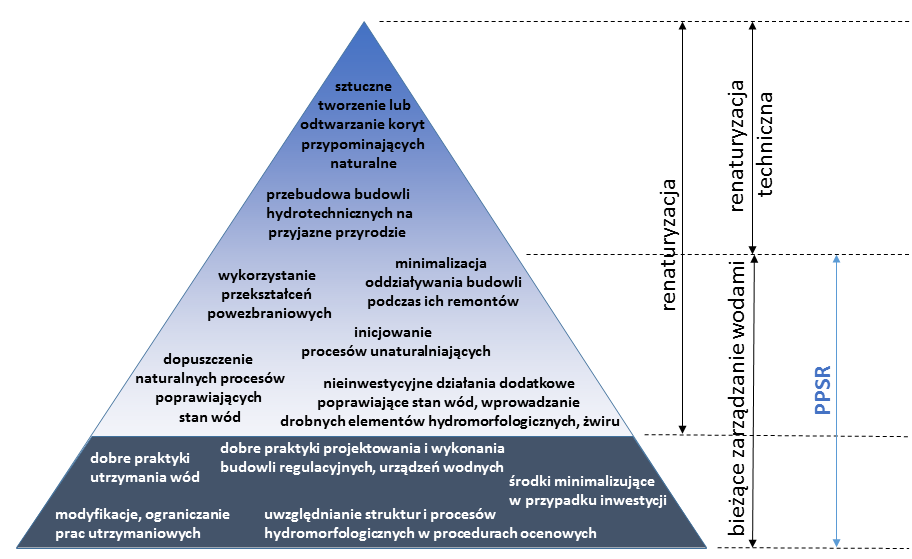 Rysunek . Piramida sposobów renaturyzacji ciekówŹródło: opracowanie własne na podstawie KPRWP, 2021W Załączniku nr 1 do niniejszego Raportu działania zaplanowane w II aPGW zostały zestawione w kolumnach M – CN i podsumowane w kolumnach ET - EV. Poniżej w tabeli (Tabela 12) znajduje się ich syntetyczne podsumowanieTabela 12 Podsumowanie działań renaturyzacyjnych zaplanowanych w projekcie II aPGWŹródło: opracowanie własne na podstawie II aPGW, 2021Ogólnie można stwierdzić, że pomimo zdiagnozowanej w KPRWP potrzeby wdrożenia działań naprawczych w 2830 jcwp (stanowiących 91% wszystkich jcwp) w projekcie II aPGW działania zaplanowano dla 1699 jcwp (54% jcwp). Działania renaturyzacyjne zaplanowano zarówno w jcwp wyznaczonych jako OWR (1625 jcwp), jak i tych uznanych w KPRW jako obszary pozostałe (74 jcwp). Należy podkreślić, że wyłącznie działania o charakterze technicznym, wdrożeniowym, mogą fizycznie przyczynić się do poprawy stanu wód. Mając to na uwadze można uznać, że w projekcie II aPGW działania tego rodzaju zaplanowano dla 851 jcwp, w tym w 832 jcwp wyznaczonych jako OWR. Powyższe oznacza, że działania renaturyzacyjne, które będą sprzyjać obniżeniu/eliminowaniu presji znaczącej powodującej nieosiągnięcie celu środowiskowego zaplanowano w 27% jcwp wskazanych do renaturyzacji w KPRWP. Z opisu zaplanowanych działań technicznych nie wynika jasno, że ich zakres został opracowany na podstawie zaproponowanych działań w KPRWP. Podsumowanie analizy zaplanowanych działań w II aPGW ujęto w kolumnach FN Załącznika nr 1 do Raportu. Podsumowanie odnosi się do informacji ujętych w KPRWP dot. istotności podjęcia działań renaturyzacyjnych, ich zakresu, oraz opinii zarządcy wód, jaką uzyskano na etapie uzgadniania projektu KPRWP (informacja ta znajduje się w kolumnie ER). Informacje, które generują wyniki analiz opisane w pkt. 4.1-4.3, umieszczono w kolumnie FT Załącznika nr 1 do Raportu.Analiza zaplanowanych, wybranych przedsięwzięć hydrotechnicznychAnalizie poddano zaplanowane, wybrane inwestycje i inne przedsięwzięcia hydrotechniczne ujęte w: Załącznikach nr 6 do II aPGW oraz inwestycje zawarte w przestrzennych bazach danych aPZRP i PPSS. Przedsięwzięcia te, ze względu na ich charakter, mogą pogarszać stan jcwp lub blokować osiągniecie określonego dla nich celu środowiskowego. Oznacza to, że należy przypuszczać, że – mimo nieujęcia ich w Załączniku nr 6 do II aPGW, mogą być realizowane w trybie derogacji z art. 4(7) RDW. Wybór przedsięwzięć hydrotechnicznych do analizy zdeterminowany został przez fakt, że tylko na podstawie tych dokumentów istniała możliwość precyzyjnego przypisania działań do jcwp (poprzez przypisany atrybut tj. unikalny kod jcwp i/lub poprzez geolokalizację uzyskaną z przypisania danych przestrzennych do zlewni jcwp). Działania z Załącznika nr 6 do II aPGW, aPZRP i PPSS przypisano do jcwp z informacją nt. rodzaju oraz liczby planowanych inwestycji (kolumny DA – DX Załącznika nr 1 do niniejszego Raportu). Działania pogrupowano, przypisując je do 6 rodzajów przedsięwzięć: 1 - prace utrzymaniowe, odbudowa regulacji;2 - prace regulacyjne;3 - przegrody poprzeczne;4 - obwałowania, w tym poldery;5 – zbiorniki;6 - bramy i wrota sztormowe.Informację na temat planowanych przedsięwzięć hydotechnicznych wynikających z tych dokumentów ujęto zbiorczo w kolumnach DY – ED Załącznika nr 1 do Raportu. Analizę podsumowuje informacja przedstawiona w kolumnie EG. W przypadku zaplanowanych nowych presji podkreślono, że zestaw zaproponowanych działań renaturyzacyjnych w KPRWP będzie niewystarczający, gdyż KPRWP odnosił się wyłącznie do już istniejących presji. Nowe presje, które poddano analizie to z dużym prawdopodobieństwem presje, których skutek musi zostać zalegalizowany w trybie derogacji art. 4(7) RDW. Derogacja ta wymaga, by „zostały podjęte wszystkie praktyczne kroki, aby ograniczyć niekorzystny wpływ na stan części wód” co oznacza, że wdrożona być musi kompensacja presji dotychczasowych oraz dodatkowe środki ograniczające nową presję. Informacje nt. lokalizacji planowanych przedsięwzięć hydrotechnicznych ujęto graficznie na poniższych rysunkach (Rysunek 40, Rysunek 41, Rysunek 42). Źródłem informacji o planowanych przedsięwzięciach były wspomniane uprzednio: informacje zawarte w Załącznikach nr 6 do II aPGW oraz przestrzenne bazy danych aPZRP i PPSS.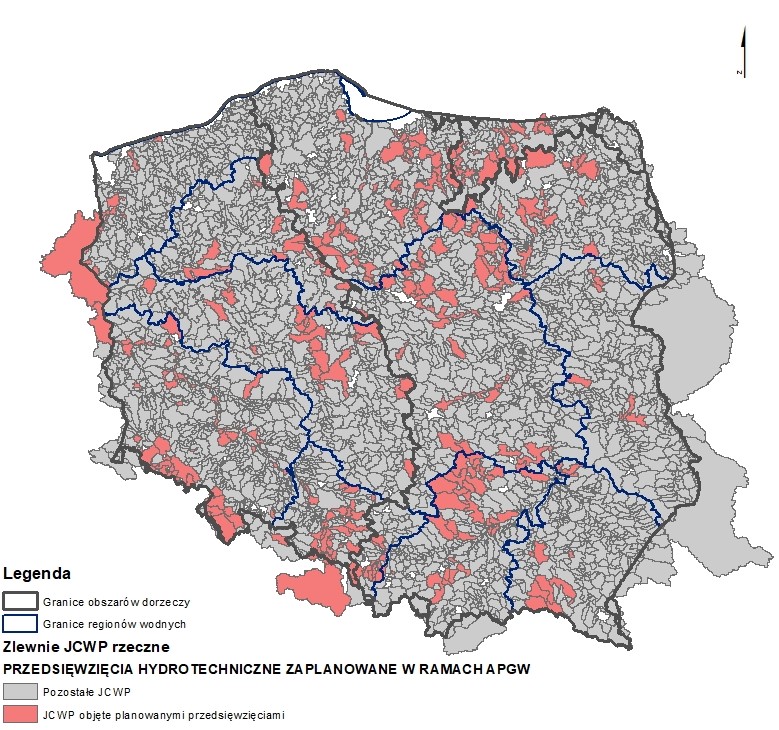 Rysunek 40. Załączniki nr 6  II aPGW – zlewnie JCWP rzecznych objęte planowanymi przedsięwzięciami hydrotechnicznymiŹródło: opracowanie własne na podstawie II aPGW, 2021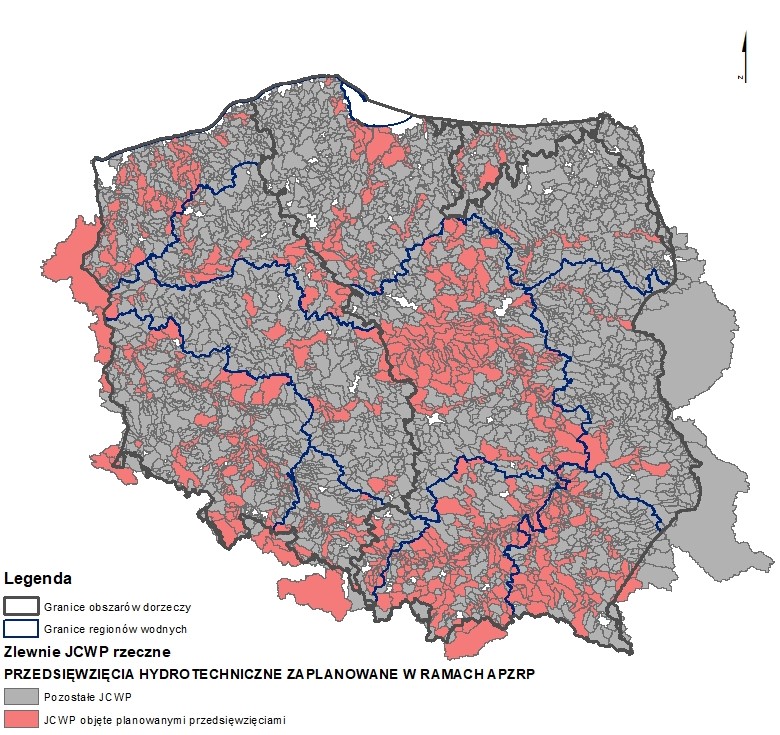 Rysunek 41. aPZRP - zlewnie JCWP rzecznych objęte planowanymi przedsięwzięciami hydrotechnicznymiŹródło: opracowanie własne na podstawie aPZRP, 2021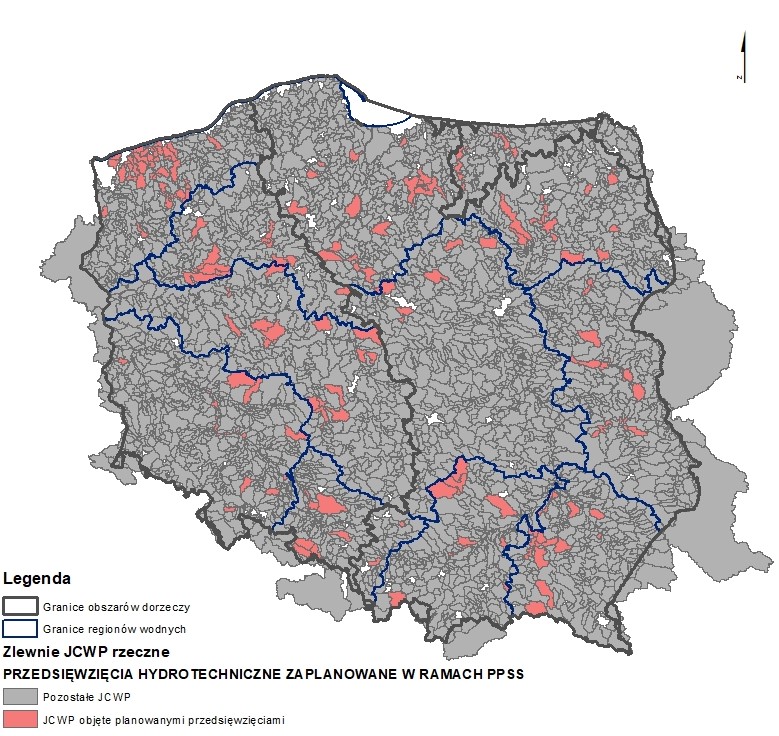 Rysunek 42. PPSS – zlewnie JCWP rzecznych objęte planowanymi przedsięwzięciami hydrotechnicznymiŹródło: opracowanie własne na podstawie PPSS, 2021Nowe przedsięwzięcia hydrotechniczne zaplanowano w 831 jcwp (w tym 792 OWR), co stanowi 27% wszystkich jcwp i 28% OWR. Przedsięwzięcia te to głównie prace utrzymaniowe lub odbudowa regulacji – planowane w 378 jcwp (12% jcwp) oraz nowe obwałowania przeciwpowodziowe, które planuje się w 366 jcwp (12% jcwp). Znaczącą grupę stanowią również jcwp, w których planowane są zbiorniki (zarówno zbiorniki retencyjne jak i suche) -221 jcwp (7% jcwp), oraz jcwp, w których planowane są nowe regulacje koryt – 183 jcwp (6% jcwp). Zwraca się uwagę również na planowane inwestycje, stanowiące nowe przegrody w korytach rzecznych, które zaplanowano w 105 jcwp (3% jcwp). Zbiorcze statystyki nt. analizowanych przedsięwzięć hydrotechnicznych przedstawiono na poniższym rysunku (Rysunek 43).Rysunek 43 Liczba JCWP rzecznych z planowanymi przedsięwzięciami hydrotechnicznymi w podziale na rodzaje presjiŹródło: opracowanie własne na podstawie II aPGW, 2021; aPZRP, 2021; PPSS, 2021Analiza stopnia wdrożenia KPRWP do II aPGW wraz z odniesieniem się do planowanych przedsięwzięć hydrotechnicznychPodsumowanie analizy wdrożenia KPRWP do II aPGW ujęto w kolumnie FU Załącznika nr 1 do Raportu wykorzystując 5 Kryteriów, jakimi kierowano się w wyznaczaniu OWR i ich hierarchizacji. W tym celu wykonano analizę pod kątem sprawdzenia czy zakres proponowanych działań renaturyzacyjnych wpisuje się w potrzeby zdefiniowane w KPRWP. Każdemu z Kryterium, które przypisano jcwp w KPRWP, poddano ocenie stopień wdrożenia w odniesieniu do działań zaproponowanych w II aPGW klasyfikując je do grup zgodnie z poniższym zestawieniem:Tak – w jcwp zaplanowano działania, które w pełni wpisują się w zakres potrzeb renaturyzacyjnych określonych w KPRWP i pozwolą doprowadzić rzekę do takiego stanu hydromorfologicznego, przy którym możliwe będzie osiągniecie wymaganego celu środowiskowego (Uwaga! Żadnej z jcwp nie przypisano do tej kategorii);Raczej tak – w jcwp zaplanowano działania techniczne lub działania techniczne i nietechniczne, ale ich zakres należy poddać weryfikacji, bowiem pozostaje znaczne ryzyko, że w obecnym kształcie nie doprowadzą one hydromoroflogii rzeki do stanu umożliwiającego osiągniecie wymaganego celu środowiskowego;Raczej nie – w jcwp zaplanowano wyłącznie działania nietechniczne, które nie przyczynią się do faktycznej poprawy stanu wód i nie doprowadzą hydromoroflogii rzeki do stanu umożliwiającego osiągniecie wymaganego celu środowiskowego do roku 2027;Nie – w jcwp nie zaplanowano żadnych działań o charakterze renaturyzacyjnym, co oznacza, że hydromoroflogia rzeki pozostanie w stanie uniemożliwiającym osiągniecie wymaganego celu środowiskowego.W przypadku analizowanego Kryterium, którego nie przypisano do jcwp przypisano informację – nd – tj., że zgodnie z KPRWP jcwp wyznaczono jako obszar pozostały, co oznacza, że nie wskazuje się dla niej działań renaturyzacyjnych.Wyniki przeprowadzonych ocen ujęto w kolumnach FO – FS Załącznika nr do niniejszego Raportu i zilustrowano na poniższych rysunkach (Rysunek 47 - Rysunek 51). Ich statystyczne podsumowanie, w odniesieniu do Kryteriów 1 -3, bezpośrednio związanych z osiągnięciem celów środowiskowych, ujęto na poniższych rysunkach (Rysunek 44- Rysunek 46).Rysunek 44 Liczba JCWP rzecznych z działaniami wpisującymi się w Kryterium 1 - potrzeba renaturyzacji wynikająca z drożności migracyjnej dla ryb dwuśrodowiskowych i chronionych jednośrodowiskowych na tle potrzeb zdefiniowanych w KPRWPŹródło: opracowanie własne na podstawie II aPGW, 2021; KPRWP, 2020Rysunek 45 Liczba JCWP rzecznych z działaniami wpisującymi się w Kryterium 2 – potrzeba renaturyzacji wynikająca z osiągnięcie dobrego stanu/potencjału ekologicznego na tle potrzeb zdefiniowanych w KPRWPŹródło: opracowanie własne na podstawie II aPGW, 2021; KPRWP, 2020Rysunek 46 Liczba JCWP rzecznych z działaniami wpisującymi się w Kryterium 3 -  potrzeba renaturyzacji wynikająca z celów środowiskowych dla obszarów chronionych na tle potrzeb zdefiniowanych w KPRWPŹródło: opracowanie własne na podstawie II aPGW, 2021; KPRWP, 2020Generalny wniosek jaki można wyciągnąć z przeprowadzonej analizy wskazuje, że działania renaturyzacyjne zaproponowane w II aPGW skupiają się głównie na udrożnieniach obecnych budowli piętrzących, na co wskazuje stopień wdrożenia KPRWP w odniesieniu do Kryterium 1 - potrzeba renaturyzacji wynikająca z drożności migracyjnej dla ryb dwuśrodowiskowych i chronionych jednośrodowiskowych. Działania o charakterze technicznym zaplanowano dla 68% OWR, które wymagają tego typu działań naprawczych. Dla 22% OWR zaplanowano wyłącznie działania nietechniczne, a dla pozostałych 10% OWR działań w zakresie udrożnienia przegród poprzecznych nie zaplanowano. W przypadku potrzeb renaturyzacji wynikających z osiągniecia dobrego stanu/potencjału ekologicznego (Kryterium 2) w II aPGW zaplanowano działania o charakterze technicznych w 28% OWR. Działania nietechniczne zaplanowano dla kolejnych 28% OWR. Najliczniejszą grupę wydzieloną według Kryterium 2 stanowią jcwp, w których nie zaplanowano żadnych działań – dotyczy to 44% OWR. Spełnienie Kryterium 3 - Potrzeby renaturyzacji wynikającej z celów środowiskowych dla obszarów chronionych została odzwierciedlona w II aPGW poprzez zaplanowanie działań technicznych w 31% OWR, które tego wymagają. Działania nietechniczne zaplanowano dla podobnie licznej grupy, stanowiącej 30% OWR. Dla 39% OWR wymagających tego typu działań w II aPGW działań nie zaplanowano.Przeprowadzona ocena stopnia wdrożenia KPRW do II aPGW wskazuje na częściowe wdrożenie przypisanych do jcwp działań renaturyzacyjnych lub ich brak. Na bazie wyników przeprowadzonych analiz wskazuje się konieczność kompleksowych korekt II aPGW przed ich publikacją. Konkluzja ta dotyczy również działań, które wprost odnoszą się do realizacji programu renaturyzacji dla Obszarów Priorytetowych (OP). Działania te bowiem ograniczono wyłącznie do wybranych odcinków objętych badaniami pilotażowymi i nie obejmują one wdrożenia wszystkich działań zdefiniowanych w KPRWP, które służą osiągnięciu celów środowiskowych dla jcwp, w których OP zostały wyznaczone.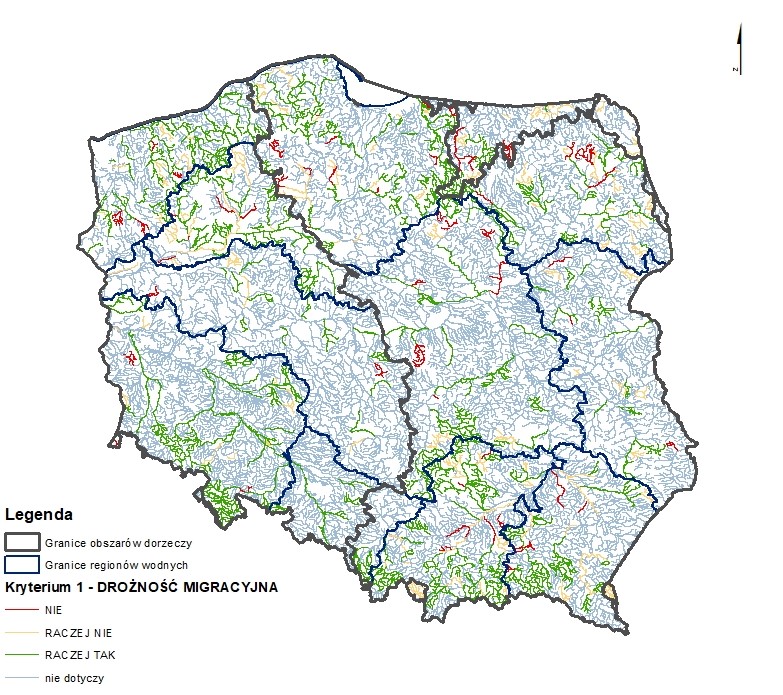 Rysunek 47. Stopień wdrożenia zapisów KPRWP w projekcie II aPGW w zakresie potrzeby renaturyzacji jcwp wynikającej z drożności migracyjnej dla ryb dwuśrodowiskowych i chronionych jednośrodowiskowych - Kryterium 1 KPRWPŹródło: opracowanie własne na podstawie II aPGW, 2021; KPRWP, 2020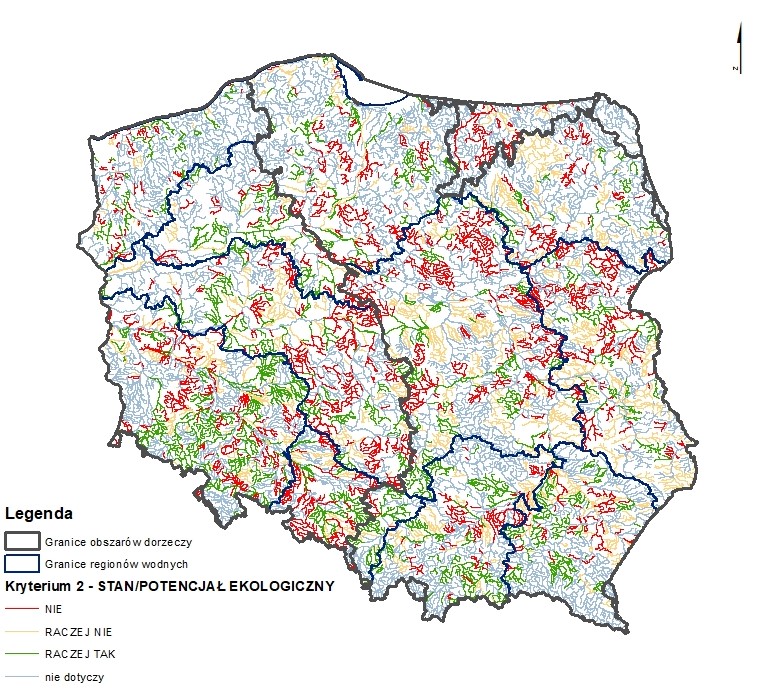 Rysunek 48. Stopień wdrożenia zapisów KPRWP w projekcie II aPGWw zakresie potrzeby renaturyzacji jcwp wynikającej z osiągnięci dobrego stanu/potencjału ekologicznego - Kryterium 2 KPRWPŹródło: opracowanie własne na podstawie II aPGW, 2021; KPRWP, 2020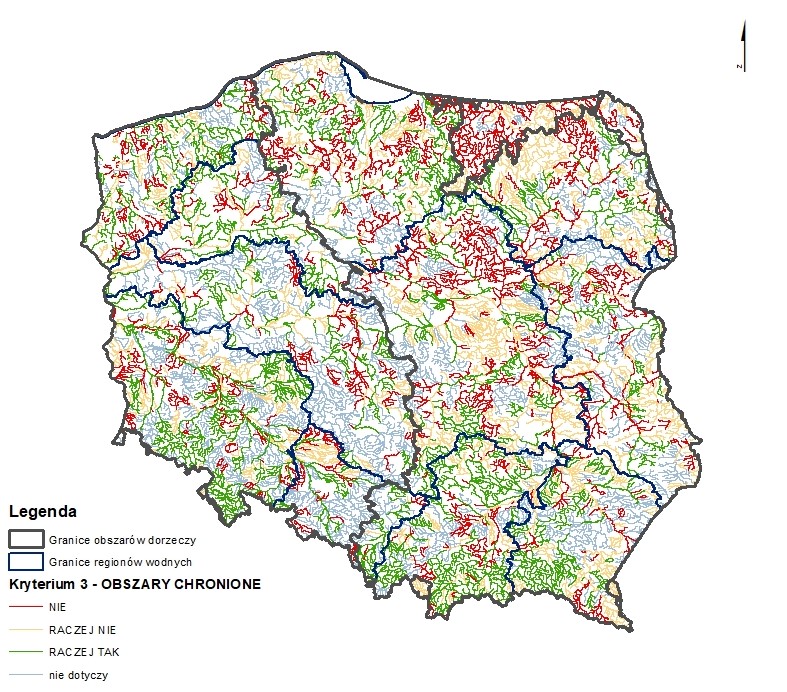 Rysunek 49. Stopień wdrożenia zapisów KPRWP w projekcie II aPGW w zakresie potrzeby renaturyzacji jcwp wynikającej z celów środowiskowych dla obszarów chronionych - Kryterium 3 KPRWPŹródło: opracowanie własne na podstawie II aPGW, 2021; KPRWP, 2020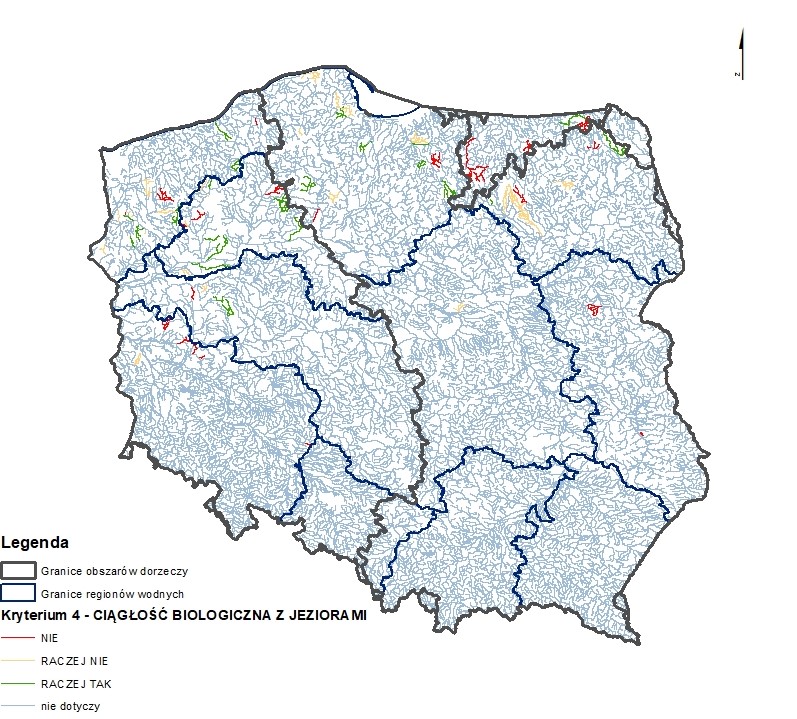 Rysunek 50. Stopień wdrożenia zapisów KPRWP w projekcie II aPGWw zakresie potrzeby renaturyzacji jcwp wynikającej z zaburzonej ciągłości biologicznej powiązanych JCWP rzecznych z jeziornymi - Kryterium 4 KPRWPŹródło: opracowanie własne na podstawie II aPGW, 2021; KPRWP, 2020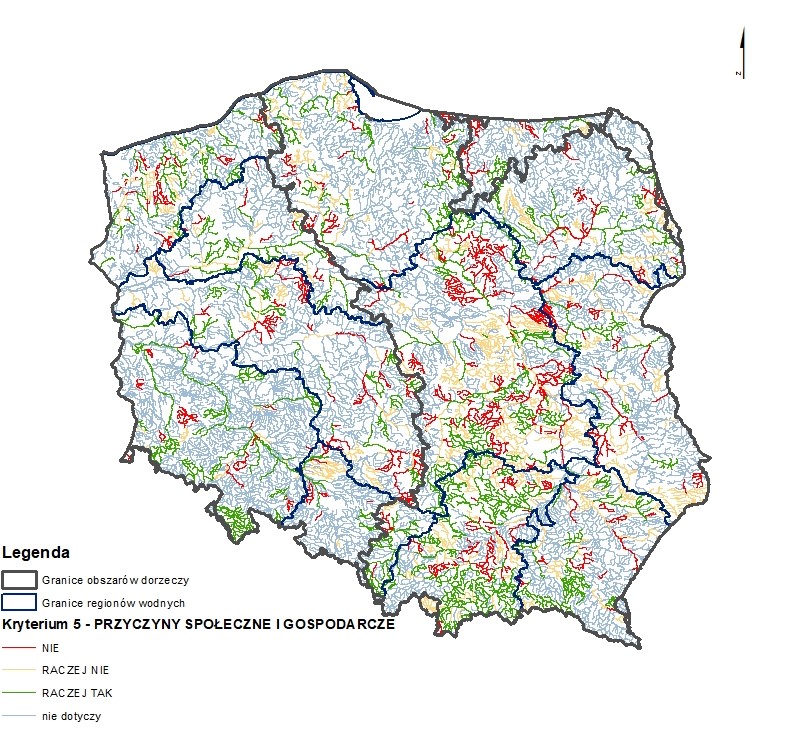 Rysunek 51. Stopień wdrożenia zapisów KPRWP w projekcie II aPGWw zakresie potrzeb społecznych i gospodarczych wskazanych przez interesariuszy (na podstawie geoportalu) - Kryterium 5 KPRWPŹródło: opracowanie własne na podstawie II aPGW, 2021; KPRWP, 2020Wynik analizy stopnia wdrożenia KPRW w projekcie II aPGW ujęto w kolumnach EW – FA Załącznika 
nr 1 do niniejszego Raportu i przełożono je na informacje ujęte w kolumnach FO – FS. Efektem złożenia tych informacji jest wynik ujęty w kolumnie FT. Ujęto w niej również wynik analizy związanej z planowaniem w jcwp przedsięwzięć hydrotechnicznych (kolumna EG). Ogólne podsumowanie wdrożenia zapisów KPRWP do projektów II apGW ujęto w poniższym zestawieniu (Tabela 13).Tabela  Ogólna ocena stopnia wdrożenia KPRWP w projektach II aPGW w podziale na obszary dorzeczyŹródło: opracowanie własne na podstawie II aPGW, 2021; KPRWP, 2020RekomendacjePrzeprowadzone analizy kończą się rekomendacjami ujętymi w kolumnie FV Załącznika 1 do niniejszego Raportu. Zaleceniom towarzyszy również opracowana waloryzacja oceny stopnia wdrożenia KPRWP i istotność realizacji wdrożenia działań renaturyzacyjnych określonych w KPRWP. Ranking opracowany w kolumnie FW klasyfikuje jcwp na jednej z 5 pozycji w zależności od informacji jaka wynika z analizy ujętej w pkt. 4.5. Punktację jaką uzyskały jcwp w rankingu przyjęto w sposób następujący:0 - KPRWP nie wskazuje na konieczność podejmowania działań;1 - działania w pełni wpisują się w zakres potrzeb renaturyzacyjnych określonych w KPRWP;2 - zaplanowano działania techniczne lub działania techniczne i nietechniczne, ale ich zakres należy poddać weryfikacji;3 - zaplanowano działania nietechniczne, ale brak działań technicznych;4 - brak działań (zarówno nietechnicznych jak i technicznych).Ranking opracowany w kolumnie FX odnosi się do hierarchizacji jcwp określonej w KPRW, opartej na punktacji uwzględniającej stopień istotności potrzeb renaturyzacji:1 – pozostałe;2 – istotna;3 - bardzo istotna;4 – kluczowa.Podsumowanie punktacji obu waloryzacji zestawiono w kolumnie FY, w której przedstawiono ranking istotności modyfikacji i uzupełnienia programu działań w zakresie zaproponowanych rekomendacji odnoszących się do działań renaturyzacyjnych. Im wyższa pozycja w rankingu, tym istnieje większa potrzeba skorygowania programu działań w odniesieniu do danej jcwp.Z uwagi na zaplanowane nowe presje hydromorfologiczne (przedsięwzięcia hydrotechniczne) w kolumnie GA skorygowano ww. ranking i ujęto w niej sumaryczną punktację wynikająca z wartości określonych w kolumnie FY i kolumnie FZ. W tej ostatniej przypisano wartość 1 tym jcwp, w których zaplanowano jakiekolwiek przedsięwzięcie, którą przeanalizowano zgodnie z opisem w pkt. 4.4.Utworzony w ten sposób ranking powinien stanowić pomocne narzędzie decyzyjne dla organów, odpowiadających za opracowanie docelowego kształtu programów działań w ramach II aPGW.  Ranking może zostać wykorzystany m.in. do zdefiniowania: technicznych działań naprawczych, które powinny zostać przeanalizowane jako działania renaturyzacyjne konieczne do wdrożenia w okresie 2021-2027; działań nietechnicznych, polegających na przygotowaniu do wdrażania renaturyzacji niezbędnych dla osiągnięcia celów środowiskowych (działania prowadzone w latach 2021-2027), ale nie gotowych do wdrożenia w formie działań technicznych do 2027 r.W rekomendacjach dla OWR zaklasyfikowanych w KPRWP jako:kluczowe i bardzo istotne – wskazano na:konieczność zweryfikowania programu działań dla tych jcwp, dla których w II aPGW zaproponowano działania renaturyzacyjne, ale ich zakres oceniono jako niewystarczający w stosunku do zakresu działań określonych w KPRWP – rekomendacja dla 962 jcwp (dot. 34% OWR);konieczność wprowadzenia działań renaturyzujących w zakresie określonym w KDP – rekomendacja dla 352 jcwp (dot. 12% OWR);istotne – wskazano na:potrzebę zweryfikowania programu działań dla tych jcwp, dla których w II aPGW zaproponowano działania renaturyzacyjne, ale ich zakres oceniono jako niewystarczający w stosunku do zakresu działań określonych w KPRW - rekomendacja dla 654 jcwp (dot. 23% OWR);potrzebę wprowadzenia działań renaturyzujących w zakresie określonym w KDP - rekomendacja dla 864 jcwp (dot. 31 OWR).Niezależnie od wskazań KPRWP w zakresie aktualnych potrzeb renaturyzacji, każdej z 831 jcwp, w których zaplanowano przynajmniej jedno przedsięwzięcie hydrotechniczne rekomenduje się konieczność zaplanowania działań renaturyzacyjnych, które będą ograniczać negatywne oddziaływania nowych presji. Stąd rekomendacje te wskazano również dla 39 jcwp, które w KPRWP uznano za obszary pozostałe. Podkreśla się, że z uwagi na brak pełnej informacji w zakresie planowanych przedsięwzięć  zalecenie to dotyczy wszystkich jcwp, w których planowane są inwestycje i działania utrzymaniowe, a nie tylko tych, które zostały ujęte w niniejszej analizie. Łącznie wskazano rekomendacje dla 2 871 jcwp spośród 3 116 rozpatrywanych jednostek planistycznych.Podsumowanie i wnioskiNiniejszy raport opracowano celem wsparcia działań krajowych w zakresie opracowania drugiej aktualizacji planów gospodarowania wodami (II aPGW), mając na uwadze skalę przekształceń hydromorfologicznych wód powierzchniowych w Polsce, które uniemożliwiają terminowe, tj. do roku 2027, osiągnięcie celów środowiskowych dla jednolitych części wód powierzchniowych (JCWP) rzecznych wynikających z obowiązku pełnego wdrożenia Ramowej Dyrektywy Wodnej (RDW). Wypracowany w Krajowym Programie Renaturyzacji Wód Powierzchniowych (KPRWP) zestaw działań renaturyzacyjnych ma na celu osiągnięcie dobrego stanu/potencjału ekologicznego wód w przeciągu najbliższych sześciu lat, lub przynajmniej zainicjowanie odpowiednich procesów przyrodniczych, które być może w dłuższej perspektywie spowodują poprawę stanu środowiska wodnego. Dlatego istotne jest, aby w opracowaniu II aPGW w możliwie jak najszerszym zakresie został uwzględniony program renaturyzacji wód zawarty w KPRWP. Przeprowadzona w KPRWP diagnoza stopnia przekształceń hydromorfologicznych zaklasyfikowała 91% JCWP rzecznych jako Obszary Wymagające Renaturyzacji (OWR). Każdej JCWP, która została zaliczona do tej grupy, przypisano potencjalne zestawy działań, których zadaniem jest ograniczenie lub usunięcie obecnych przekształceń hydromorfologicznych. Program działań zawarty w II aPGW powinien zatem odnieść się w pełni do wniosków i zaleceń KPRWP. Dla każdej JCWP zaklasyfikowanej do OWR powinien zostać zdefiniowany odpowiedni pakiet działań naprawczych, które umożliwią osiągnięcie określonych dla niej celów środowiskowych. Szczególną uwagę zwraca się również na zasadniczy cel KPRWP, który koncentrował się opracowaniu wykazu Obszarów Priorytetowych (OP), w których, biorąc pod uwagę uwarunkowania środowiskowe i ekonomiczne, działania renaturyzacyjne mają być prowadzone w pierwszej kolejności. Z praktycznego punktu widzenia OP powinny być potraktowane jako obszary pilotażowe, dla których zaproponowane w KPRWP działania renaturyzacyjne powinny zostać przeprowadzone jak najszybciej. Takie podejście pozwoli na zdobycie wiedzy i niezbędnych doświadczeń praktycznych, które powinny przełożyć się na bardziej efektywne wdrażania działań renaturyzacyjnych w skali kraju. Analizy w niniejszym Raporcie przeprowadzono dla wszystkich, 3 116 JCWP rzecznych, z czego 96% z nich obejmuje dwa główne obszary dorzeczy tj. Wisły i Odry.Raport obejmuje pięć zasadniczych elementów, z których podsumowanie i wnioski opisano poniżej.Charakterystyka  jednolitych części wód powierzchniowych rzecznych:79% jednolitych części wód powierzchniowych rzecznych stanowią naturalne części wód (NAT), 19% jednolitych części wód powierzchniowych rzecznych to wody silnie zmienione (SZCW), a 2% jednolitych części wód powierzchniowych zaklasyfikowano jako sztuczne części wód (SCW) – oznacza to, że celem środowiskowym dla 79% jednolitych części wód powierzchniowych rzecznych jest osiągnięcie dobrego stanu wód, a dla pozostałych 21% jest osiągniecie dobrego potencjału;W oparciu o Hydromorfologiczny Indeks Rzeczny obliczony metodą kameralną (HIRk) stwierdzono, że:stan hydromorfologiczny 1 332 (54%) NAT jednolitych części wód powierzchniowych rzecznych ocenia się poniżej stanu dobrego, a stan 1 122 (46%) NAT JCWP rzecznych ocenia się jako stan co najmniej dobry;potencjał hydromorfologiczny 502 (76%) SZCW i SCW jednolitych części wód powierzchniowych rzecznych ocenia się poniżej stanu dobrego, a potencjał 160 (46%) SZCW i SCW jednolitych części wód powierzchniowych rzecznych ocenia się jako stan co najmniej dobry;w zlewniach 90% jednolitych części wód powierzchniowych rzecznych występują obszary chronione, dla których również określane są cele środowiskowe, cele te należy uwzględnić przy opracowaniu programu działań dla jednolitych części wód powierzchniowych rzecznych;94% jednolitych części wód powierzchniowych rzecznych uznano za zagrożone nieosiągnięciem celów środowiskowych tj. wymagających podjęcia oprócz działań podstawowych, dodatkowych działań, które pozwolą na ich osiągnięcie;w 82% jednolitych części wód powierzchniowych rzecznych wśród znaczących oddziaływań wskazano znaczącą presję na elementy biologiczne zależne od hydromorfologii.Wyniki analiz przeprowadzonych w ramach opracowania Krajowego Programu Renaturyzacji Wód Powierzchniowych (KPRWP):91% jednolitych części wód powierzchniowych rzecznych (JCWP rzecznych) zaklasyfikowano do obszarów wymagających renaturyzacji (OWR), w tym 1% stanowią obszary priorytetowe (OP) – 17 JCWP rzecznych, dla których zaproponowane w KPRWP działania renaturyzacyjne powinny zostać przeprowadzone jak najszybciej;OWR wymagają podjęcia działań naprawczych, które ustalono według 5 Kryteriów:dla 21% OWR (19% JCWP rzecznych) wskazano potrzebę renaturyzacji wynikającą z drożności migracyjnej dla ryb dwuśrodowiskowych i chronionych jednośrodowiskowych (Kryterium 1 KPRWP);dla 60% OWR (54% JCWP rzecznych) wskazano potrzebę renaturyzacji wynikającą z osiągnięcia dobrego stanu/potencjału ekologicznego (Kryterium 2 KPRWP);dla 72% OWR (65% JCWP rzecznych) wskazano potrzebę renaturyzacji wynikającą z celów środowiskowych dla obszarów chronionych (Kryterium 3 KPRWP);dla 3% OWR (3% JCWP rzecznych) wskazano potrzebę renaturyzacji wynikającą z zaburzonej ciągłości biologicznej powiązanych JCWP rzecznych z jeziornymi (Kryterium 4 KPRWP);dla 31% OWR (28% JCWP rzecznych) wskazano potrzebę renaturyzacji wynikającą z potrzeb społecznych i gospodarczych wskazanych przez interesariuszy (Kryterium 5).Stopnień uwzględnienia Krajowego Programu Renaturyzacji Wód Powierzchniowych w projekcie drugiej aktualizacji Planów Gospodarowania Wodami (II aPGW):ocena odnosi się do 3 Kryteriów, które dotyczą osiągnięcia celów środowiskowych:spełnienie Kryterium 1 KPRWP (potrzeby renaturyzacji wynikające z drożności migracyjnej dla ryb dwuśrodowiskowych i chronionych jednośrodowiskowych):dla 68% JCWP rzecznych, którym przypisano to kryterium, (407 jcwp) zaplanowano działania techniczne, lub działania techniczne i nietechniczne;dla 22% JCWP rzecznych, którym przypisano to kryterium (131 jcwp) zaplanowano wyłącznie działania nietechniczne;dla JCWP rzecznych jcwp, którym przypisano to kryterium (60 jcwp) nie zaplanowano żadnych działań;spełnienie Kryterium 2 KPRWP (potrzeby renaturyzacji wynikające z osiągnięcie dobrego stanu/potencjału ekologicznego):dla 28% JCWP rzecznych, którym przypisano to kryterium (474 jcwp) zaplanowano działania techniczne, lub działania techniczne i nietechniczne;dla 28% JCWP rzecznych, którym przypisano to kryterium (476 jcwp) zaplanowano wyłącznie działania nietechniczne;dla 44% JCWP rzecznych, którym przypisano to kryterium (744 jcwp) nie zaplanowano żadnych działań;spełnienie Kryterium 3 KPRWP (potrzeby renaturyzacji wynikające z celów środowiskowych dla obszarów chronionych):dla 31% JCWP rzecznych, którym przypisano to kryterium (634 jcwp) zaplanowano działania techniczne, lub działania techniczne i nietechniczne;dla 30% JCWP rzecznych, którym przypisano to kryterium (612 jcwp) zaplanowano wyłącznie działania nietechniczne;dla 39% JCWP rzecznych, którym przypisano to kryterium (764 jcwp) nie zaplanowano żadnych działań;dla żadnej JCWP rzeczne nie zaplanowano działań, które można ocenić jako w pełni wpisujące się w zapisy KPRWP;stopień wdrożenia KPRWP odnosi się do oceny działań w poszczególnych kryteriach pod kątem zaplanowania działań wdrożeniowych (technicznych), stąd w przypadku:JCWP rzecznych, którym zaplanowano działania techniczne, lub działania techniczne i nietechniczne, można przyjąć, że zapisy KPRWP raczej zostały wdrożone. Zakres działań należy poddać weryfikacji, gdyż może być to wdrożenie częściowe tzn. istnieje znaczne ryzyko, że zaplanowane działania nie doprowadzą hydromoroflogii rzeki do stanu umożliwiającego terminowe osiągniecie wymaganego celu środowiskowego, tj. do roku 2027;JCWP rzecznych, którym zaplanowano działania nietechniczne, ocenić można, że zapisy KPRWP raczej nie zostały wdrożone. Działania nietechniczne nie przyczynią się do faktycznej poprawy stanu wód i nie doprowadzą hydromoroflogii rzeki do stanu umożliwiającego terminowe osiągniecie wymaganego celu środowiskowego;JCWP rzecznych, w których nie zaplanowano żadnych działań, ocenia się, że zapisy KPRWP nie zostały wdrożone, co oznacza, że hydromoroflogia rzeki pozostanie w stanie uniemożliwiającym terminowe osiągniecie wymaganego celu środowiskowego.Działania inwestycyjne i inne przedsięwzięcia hydrotechniczne wynikające z projektów aktualizacji Planów Zarządzania Ryzykiem Powodziowym (aPZRP), Planu przeciwdziałania skutkom suszy (PPSS) i z II aPGW planuje się realizować w 27% JCWP rzecznych (28% OWR i 14% JCWP rzecznych uznanych w KPRWP jako nie wymagające renaturyzacji – tzw. obszary pozostałe). Przedsięwzięcia te będą nowymi presjami hydromorfologicznymi, obejmującymi swym zakresie:prace utrzymaniowe i/lub odbudowę regulacji w 12% JCWP rzecznych;nowe prace regulacyjne w 6% JCWP rzecznych;nowe przegrody poprzeczne w 3% JCWP rzecznych;nowe obwałowania w 12% JCWP rzecznych;nowe zbiorniki (retencyjne i suche) w 7% JCWP rzecznych;bramy i wrota sztormowe w 2 j JCWP rzecznych.Rekomendacje w formie zaleceń do zmiany programu działań II aPGW w kontekście wniosków z przeprowadzonych analiz: określono dla 2 871 JCWP rzecznych:2 832 JCWP rzecznych, które w Krajowym Programie Renaturyzacji Wód Powierzchniowych (KPRWP) zaklasyfikowano jako Obszary Wymagające Renaturyzacji (OWR), w tym Obszary Priorytetowe (OP); 39 JCWP rzecznych, które w KPRWP uznano za obszary pozostałe, ale planowane w nich są działania inwestycyjne i/lub inne przedsięwzięcia hydrotechniczne; odnoszą się do oceny stopnia wdrożenia KPRWP w projekcie II aPGW z uwzględnieniem hierarchizacji JCWP rzecznych według KPRWP:dla OWR kluczowych i bardzo istotnych - wskazano na:konieczność zweryfikowania programu działań dla tych JCWP rzecznych, dla których w II aPGW zaproponowano działania renaturyzacyjne, ale ich zakres oceniono jako niewystarczający w stosunku do zakresu działań określonych w KPRWP – rekomendacja dla 962 JCWP rzecznych (34% OWR);konieczność wprowadzenia działań renaturyzujących w zakresie określonym w KPRWP – rekomendacja dla 352 JCWP rzecznych (12% OWR);dla OWR istotnych - wskazano na:potrzebę zweryfikowania programu działań dla tych JCWP rzecznychdla których w II aPGW zaproponowano działania renaturyzacyjne, ale ich zakres oceniono jako niewystarczający w stosunku do zakresu działań określonych w KPRW - rekomendacja dla 654 JCWP rzecznych (23% OWR);potrzebę wprowadzenia działań renaturyzujących w zakresie określonym w KPRWP - rekomendacja dla 864 jcwp (31% OWR).obejmują 831 JCWP rzecznych, w których zaplanowano inwestycje i /lub inne przedsięwzięcia hydrotechniczne i w związku z tym należy dla tych JCWP rzecznych zapewnić nie tylko działania kompensacyjne w odniesieniu do dotychczasowych presji, ale też zaplanować wdrożenie dodatkowych środków ograniczających nowe presje. wspomagane są rankingiem istotności modyfikacji i uzupełnienia programu działań, który może stanowić narzędzie wspomagające podjęcie decyzji w zakresie zdefiniowania: technicznych działań naprawczych, które powinny zostać przeanalizowane jako działania renaturyzacyjne konieczne do wdrożenia w okresie 2021-2027; działań nietechnicznych, polegających na przygotowaniu do wdrażania renaturyzacji niezbędnych dla osiągnięcia celów środowiskowych (działania prowadzone w latach 2021-2027), ale nie gotowych do wdrożenia w formie działań technicznych do 2027 r. Zasadnicze wnioski z przeprowadzonych analiz:Przeprowadzona ocena stopnia wdrożenia Krajowego Programu Renaturyzacji Wód Powierzchniowych (KPRW) do projektów drugiej aktualizacji planów gospodarowania wodami II aPGW wskazuje na jedynie częściowe wdrożenie przypisanych do JCWP rzecznych działań renaturyzacyjnych lub ich brak. Częściowe wdrożenie działań wskazanych w KPRWP zaplanowano w 57% JCWP rzecznych, dla pozostałych 43% JCWP rzecznych nie zaplanowano działań renaturyzacyjnych, co oznacza brak wdrożenia zapisów KPRWP.Założenie, że działania potrzebne do osiągniecia celów środowiskowych miałyby być wykonane dopiero w przyszłym okresie planistycznym, tj. po 2027 r., może być traktowane jako świadome naruszanie RDW.W przypadku zaplanowanych w projektach aktualizacji Planów Zarządzania Ryzykiem Powodziowym (aPZRP), Planie przeciwdziałania skutkom suszy (PPSS) i w projektach II aPGW inwestycji i innych przedsięwzięć hydrotechnicznych skutkujących nowymi presjami hydromorfologicznymi, zestaw zaproponowanych działań renaturyzacyjnych w KPRWP będzie niewystarczający, gdyż KPRWP odnosił się wyłącznie do już istniejących presji. Planowane inwestycje hydrotechniczne i inne przedsięwzięcia hydrotechniczne wynikające głównie z zapisów PZRP i ich aktualizacji, PPSS czy planów rozwoju żeglugi śródlądowej to z dużym prawdopodobieństwem presje, których skutek musi zostać zalegalizowany w trybie derogacji art. 4(7) RDW. Derogacja ta wymaga, by „zostały podjęte wszystkie praktyczne kroki, aby ograniczyć niekorzystny wpływ na stan części wód” co oznacza, że wdrożona być musi kompensacja presji dotychczasowych oraz dodatkowe środki ograniczające nową presję.Na bazie wyników przeprowadzonych analiz wskazuje się konieczność kompleksowych korekt II aPGW przed ich publikacją. Konkluzja ta dotyczy również działań, które wprost odnoszą się do realizacji programu renaturyzacji dla Obszarów Priorytetowych (OP). Działania te bowiem ograniczono wyłącznie do wybranych odcinków cieków objętych badaniami pilotażowymi i nie obejmują one wdrożenia wszystkich działań zdefiniowanych w KPRWP, które służą osiągnięciu celów środowiskowych dla JCWP rzecznych, w których OP zostały wyznaczone.Niezbędnym działaniem wspierającym wdrażanie działań renaturyzacyjnych powinno być pełne uwzględnienie zaleceń wypracowanych w Katalogu Dobrych Praktyk (KDP), w którym między innymi wskazuje się na konieczność rozszerzenia definicji prac utrzymaniowych o działania dodatkowe. Stosowanie zmodyfikowanych prac utrzymaniowych wymaga zmian przepisów ustawowych, które również powinny być zadeklarowane w II aPGW. W przypadku ograniczenia się wyłącznie do prowadzenia prac utrzymaniowych zgodnie z „Katalogiem dobrych praktyk prac utrzymaniowych i robót hydrotechnicznych” spowoduje jedynie minimalizację negatywnych oddziaływań w zakresie obecnego utrzymania wód, a nie będzie skutecznie sprzyjać poprawie ich stanu w zakresie osiągnięcia celów środowiskowych dla JCW rzecznych. Zmiana Prawa wodnego w tym zakresie będzie skutecznie sprzyjać poprawie stanu wód w zakresie osiągnięcia celów środowiskowych. Propozycje te powinny znaleźć miejsce w działaniach krajowych II aPGW.Oprócz zmian ustawowych administratorzy wód na wszystkich szczeblach Państwowego Gospodarstwa Wodne Wody Polskie (PGW WP), którzy są adresatami działań renaturyzacyjnych, powinni być gruntownie przeszkoleni w tym zakresie. Prace o charakterze renaturyzacyjnym i odtworzeniowym nie są obecnie powszechne i popularne w Polsce i muszą być wspierane instrumentalnie. Wskazane byłoby również wzmocnienie kadrowe PGW WP w zakresie umożliwiającym sprawną realizację działań renaturyzacyjnych. Działania wzmacniające PGW WP w zakresie edukacyjnym, szkoleniowym i kadrowym powinny zostać odzwierciedlone w II aPGW.LiteraturaAnaliza presji, 2020. Analiza znaczących oddziaływań antropogenicznych wraz z oceną ich wpływu/oddziaływania na stan wód powierzchniowych oraz oceną ryzyka nieosiągnięcia celów środowiskowych, PGW WP, 2020Dyrektywa 2007/60/WE Parlamentu Europejskiego i Rady z dn. 23 października 2007 r. w sprawie oceny ryzyka powodziowego i zarządzania nim, zwana Dyrektywą PowodziowąDyrektywa Parlamentu Europejskiego i Rady 2000/60/WE z dnia 23 października 2000 roku ustanawiająca ramy wspólnotowego działania w dziedzinie polityki wodnej UE, zwana Ramową Dyrektywą Wodną (RDW) (Dz.U.UE.L.00.327.1).Identyfikacja presji, 2017. Identyfikacja presji w regionach wodnych i na obszarach dorzeczy, KZGW, 2017KPRWP, 2020. Opracowanie II aktualizacji planów gospodarowania wodami na obszarach dorzeczy wraz z dokumentami planistycznymi stanowiącymi podstawę do ich opracowania; Nr Projektu: POIS.02.01.00-00-0016/16, PGW WP, 2020Ministerstwo Środowiska 2018. Katalog dobrych praktyk w zakresie robót hydrotechnicznych i prac utrzymaniowych wraz z ustaleniem zasad ich wdrażania. Oprac. Biedroń I, Dubel A., Grygoruk M., Pawlaczyk P., Prus P., Wybraniec K. MGGP Kraków. https://www.gov.pl/web/klimat/katalog-dobrych-praktyk-w-zakresie-robot-hydrotechnicznych (Dostęp 15.09.2021)SZCW, 2019. Przegląd i weryfikacja metodyk wyznaczania silnie zmienionych i sztucznych części wód powierzchniowych wraz ze wstępnym i ostatecznym wyznaczeniem, PGW WP, 2019Szoszkiewicz i inn., 2017. Szoszkiewicz K., Jusik Sz., Adynkiewicz-Piragas M., Gebler D. Achtenberg K., Radecki-Pawlik A., Okruszko T., Giełczewski M., Pietruczuk K., Przesmycki M., Nawrocki P., 2017: Podręcznik oceny wód płynących w oparciu o Hydromorfologiczny Indeks Rzeczny (HIR). Inspekcja Ochrony Środowiska, Biblioteka Monitoringu Środowiska, Warszawa.: http://www.gios.gov.pl/images/dokumenty/pms/monitoring_wod/Podrecznik_HIR.pdf (Dostęp 15.09.2021)Ustalenie celów środowiskowych, 2019. Ustalenie celów środowiskowych dla jednolitych części wód wraz z opracowaniem rejestru wykazów obszarów chronionych, PGW WP, 2019Ustawa Prawo wodne wraz z aktami wykonawczymi, w wersji obowiązującej 
na dzień 15.09.2021 r. Obszar dorzeczaNATURALNE jcwp (NAT)silnie zmienionE jcwp (SZCW)SZCTUCZNE JCWP (SCW)Dorzecze Banówki100Dorzecze Dniestru200Dorzecze Świeżej300Dorzecze Dunaju500Dorzecze Łaby800Dorzecze Niemna2301Dorzecze Pregoły8011Dorzecze Odry91032240Dorzecze Wisły1 42226532SUMA2 45458874Nazwa obszaru dorzeczaLiczba obszarów chronionychDorzecze Banówki1Dorzecze Dniestru2Dorzecze Świeżej3Dorzecze Dunaju5Dorzecze Łaby8Dorzecze Niemna23Dorzecze Pregoły80Dorzecze Odry1 108Dorzecze Wisły1 586SUMA2 816Obszar dorzeczaObszary wymagające renaturyzacji (OWR)obszary priorytetowe (OP)PozostałeDorzecze Banówki100Dorzecze Dniestru200Dorzecze Świeżej300Dorzecze Dunaju401Dorzecze Łaby404Dorzecze Niemna2004Dorzecze Pregoły7804Dorzecze Odry1 1145153Dorzecze Wisły1 58912118SUMA2 81517284Nazwa obszaru dorzeczaLiczba JCWP PRZYPISANYCH DO KRYTERIUM 1Dorzecze Banówki0Dorzecze Dniestru1Dorzecze Świeżej0Dorzecze Dunaju1Dorzecze Łaby1Dorzecze Niemna6Dorzecze Pregoły15Dorzecze Odry246Dorzecze Wisły328SUMA598Nazwa obszaru dorzeczaLiczba JCWP PRZYPISANYCH DO KRYTERIUM 2Dorzecze Banówki0Dorzecze Dniestru0Dorzecze Świeżej0Dorzecze Dunaju0Dorzecze Łaby3Dorzecze Niemna2Dorzecze Pregoły31Dorzecze Odry702Dorzecze Wisły956SUMA1 694Nazwa obszaru dorzeczaLiczba JCWP PRZYPISANYCH DO KRYTERIUM 3Dorzecze Banówki1Dorzecze Dniestru1Dorzecze Świeżej3Dorzecze Dunaju4Dorzecze Łaby2Dorzecze Niemna17Dorzecze Pregoły73Dorzecze Odry737Dorzecze Wisły1 202SUMA2 040Nazwa obszaru dorzeczaLiczba JCWP PRZYPISANYCH DO KRYTERIUM 4Dorzecze Banówki0Dorzecze Dniestru0Dorzecze Świeżej0Dorzecze Dunaju0Dorzecze Łaby0Dorzecze Niemna1Dorzecze Pregoły8Dorzecze Odry39Dorzecze Wisły31SUMA79Nazwa obszaru dorzeczaLiczba JCWP PRZYPISANYCH DO KRYTERIUM 5Dorzecze Banówki1Dorzecze Dniestru1Dorzecze Świeżej0Dorzecze Dunaju1Dorzecze Łaby0Dorzecze Niemna4Dorzecze Pregoły13Dorzecze Odry284Dorzecze Wisły584SUMA888KlasyfikacjaKlasyfikacjaLiczba jcwp na Obszarach dorzeczyLiczba jcwp na Obszarach dorzeczyLiczba jcwp na Obszarach dorzeczyKlasyfikacjaKlasyfikacjaWisłyOdryPozostałychOWR kluczoweObszary o wysokich potrzebach renaturyzacji, LUB dla których możliwości osiągniecia ich celów środowiskowych są wysokie (wartości H >= 6)28318615OWR bardzo istotneObszary o wysokich potrzebach renaturyzacji, dla których możliwości osiągniecia ich celów środowiskowych są mniej pewne LUB obszary o średnie potrzeby renaturyzacji, dla których możliwości osiągniecia ich celów środowiskowych są wysokie (wartości 6>H>=3)50930318OWR istotneObszary o średnich potrzebach renaturyzacji, LUB dla których możliwości osiągniecia ich celów środowiskowych są mniej pewne (wartości 3>H>=1)80963079SumaSuma1 6011 119112KodGrupaDziałanieU0Modyfikacje renaturyzujące w ramach prac utrzymaniowychPozostawienie procesom naturalnymU1Modyfikacje renaturyzujące w ramach prac utrzymaniowychZaniechanie, ograniczenie lub modyfikacja wykaszania roślin z brzegów śródlądowych wód powierzchniowychU2Modyfikacje renaturyzujące w ramach prac utrzymaniowychZaniechanie, ograniczenie lub modyfikacja wykaszania roślin z dna śródlądowych wód powierzchniowychU3Modyfikacje renaturyzujące w ramach prac utrzymaniowychZaniechanie, modyfikacja lub ograniczenie usuwania roślin pływających i korzeniących się w dnie śródlądowych wód powierzchniowych,U4Modyfikacje renaturyzujące w ramach prac utrzymaniowychZaniechanie, ograniczenie lub modyfikacja usuwania drzew i krzewów porastających dno oraz brzegi śródlądowych wód powierzchniowychU5Modyfikacje renaturyzujące w ramach prac utrzymaniowychZaniechanie, ograniczenie lub modyfikacja usuwania ze śródlądowych wód powierzchniowych przeszkód naturalnychU6Modyfikacje renaturyzujące w ramach prac utrzymaniowychUsuwanie ze śródlądowych wód powierzchniowych przeszkód wynikających z działalności człowiekaU7Modyfikacje renaturyzujące w ramach prac utrzymaniowychPunktowe zasypania wyrw w dnie śródlądowych wód powierzchniowych spowodowanych przez obiekty antropogeniczneU8Modyfikacje renaturyzujące w ramach prac utrzymaniowychWprowadzanie substratu mineralnego w celu spowodowania spontanicznego zasypania wyrw w dnie śródlądowych wód powierzchniowychU9Modyfikacje renaturyzujące w ramach prac utrzymaniowychZaniechanie lub ograniczenie  zasypywania wyrw w brzegach śródlądowych wód powierzchniowychU10Modyfikacje renaturyzujące w ramach prac utrzymaniowychZaniechanie lub ograniczenie usuwania namułów i osadów piaszczystychU11Modyfikacje renaturyzujące w ramach prac utrzymaniowychZaniechanie usuwania żwirowych osadów dennychU12Modyfikacje renaturyzujące w ramach prac utrzymaniowychKorekta niewłaściwie wykonanego odmulania - likwidacja brzegowych nasypów uformowanych z usuniętych osadów dennychU13Modyfikacje renaturyzujące w ramach prac utrzymaniowychZaniechanie usuwania tam bobrowychU14Modyfikacje renaturyzujące w ramach prac utrzymaniowychModyfikacja lub usuwanie tam bobrowychD1Działania dodatkowe w ramach zwykłego zarządzania wodamiNasadzanie drzew i krzewów w strefie brzegowejD2Działania dodatkowe w ramach zwykłego zarządzania wodamiKształtowanie roślinności w strefie zalewowej i na brzegach wódD3Działania dodatkowe w ramach zwykłego zarządzania wodamiBariery denitryfikacyjneD4Działania dodatkowe w ramach zwykłego zarządzania wodamiWprowadzanie elementów kluczowych dla zróżnicowania siedliskowego w korycieD5Działania dodatkowe w ramach zwykłego zarządzania wodamiWprowadzanie pryzm żwirowo-kamiennych naśladujących układy bystrzy i plos lub kierujących przepływD6Działania dodatkowe w ramach zwykłego zarządzania wodamiWprowadzanie naturalnych deflektorów D7Działania dodatkowe w ramach zwykłego zarządzania wodamiModyfikacje zarządzania wodą, w celu eliminacji antropogenicznych zniekształceń przepływuT1Działania techniczneInicjacja erozji bocznej koryta T2Działania techniczneKształtowanie nowego lub odtwarzanie dawnego koryta o postaci optymalnej ekologicznieT3Działania techniczneObniżanie fragmentów terenu przyrzecznegoT4Działania techniczneOdnawianie starorzeczyT5Działania techniczneTworzenie quasi-starorzeczyT6Działania techniczneOdtwarzanie rzędnej dna wraz z przywróceniem równowagi bilansu rumowiska T7Działania techniczneLikwidacja umocnień brzegówT8Działania techniczneZastępowanie umocnień brzegów przez umocnienia śpiące na granicach wyznaczonego korytarza swobodnej migracji rzekiT9Działania technicznePrzebudowa umocnień brzegów na bardziej naturalneT10Działania techniczneUnaturalnianie profilu brzeguT11Działania techniczneOdtwarzanie wysokich skarp brzegowychT12Działania techniczneBudowle lub struktury kierujące nurt w celu inicjacji renaturyzujących procesów korytowychT13Działania techniczneLikwidacja lub odsuwanie wałów przeciwpowodziowych i przywracanie terenów zalewowychT14Działania techniczneUsuwanie lub przekopywanie nasypów brzegowych lub meandrowychT15Działania techniczneLikwidacja lub przebudowa zabudowy dna T16Działania techniczneLikwidacja lub udrażnianie przegród poprzecznychT17Działania technicznePrzebudowa przepustówT18Działania techniczneUsuwanie umocnień i odtwarzanie naturalnych procesów w ujściach rzekZ1Działania w zlewniRenaturyzacja mokradeł w zlewni Z2Działania w zlewniOgraniczanie spływu powierzchniowego Z3Działania w zlewniInne działania poprawiające retencję zlewniP1 Działania pomocnicze*Weryfikacja terenowa przekształceń hydromoroflogii i potrzeb renaturyzacjiP2Działania pomocnicze*Weryfikacja drożności barier (funkcjonalności przepławki)P3Działania pomocnicze*Uzupełnienie rozpoznania procesów dynamiki fluwialnejP4Działania pomocnicze*Pozyskanie gruntówP5Działania pomocnicze*Weryfikacja (wznowienie) granicP6Działania pomocnicze*ZakazyP7Działania pomocnicze*InformacjaKategoria działańKod działania wg II aPGWNazwa działaniaOpis działańRodzaj działaniaKryterium potrzeb renaturyzacji wg KPRWPLiczba jcwp na Obszarach DorzeczyLiczba jcwp na Obszarach DorzeczyLiczba jcwp na Obszarach DorzeczyLiczba jcwp na Obszarach DorzeczyKategoria działańKod działania wg II aPGWNazwa działaniaOpis działańRodzaj działaniaKryterium potrzeb renaturyzacji wg KPRWPWisłyOdryPozostałychSumaZapewnienie ciągłości biologicznej oraz morfologicznej rzek i potoków.RWHM_01.03Realizacja działań naprawczych dla obszarów chronionych zależnych od hydromorfologii (wg celów środowiskowych: wymogów rzek włosienicznikowych, wylewy Q50).Rozpoznanie zasadności, a w przypadku jej stwierdzenia wprowadzenie w PZO/PO działań ograniczających negatywny wpływ obiektów piętrzących na cele środowiskowe wynikające z wymagań dla obszarów chronionych w zakresie dobrego stanu hydromorfologii (wg celów środowiskowych: wymogów rzek włosienicznikowych, wylewy Q50).N, PKryterium 1Kryterium 322316917409Zapewnienie ciągłości biologicznej oraz morfologicznej rzek i potoków.RWHM_01.05Analiza możliwości likwidacji budowli poprzecznych/przebudowa budowli poprzecznych na bystrza/innych działań w zakresie zapewnienia drożności.Analiza możliwości likwidacji budowli poprzecznych/przebudowa budowli poprzecznych na bystrza/innych działań w zakresie zapewnienia drożności z uwzględnieniem wykazu budowli przedstawionym w Załączniku 1 do Załącznika 7.3 II aPGW - Wykaz działań dla budowli Realizacja działań w zakresie drożności zgodnie z przeprowadzoną analizą.T, UKryterium 1530035Zapewnienie ciągłości biologicznej i morfologicznej rzek i potokówRWHM_02.01Analiza możliwości przebudowy budowli piętrzących w zakresie zapewniającym ciągłość biologiczną i spełnienie celów środowiskowych.Analiza możliwości przebudowy budowli piętrzących w zakresie zapewniającym ciągłość biologiczną i spełnienie celów środowiskowych z uwzględnieniem wykazu budowli przedstawionym w Załączniku 1 do Załącznika 7.3 II aPGW - Wykaz działań dla budowli. Realizacja działań zgodnie z przeprowadzoną analizą.T, UKryterium 116014719326Zapewnienie ciągłości biologicznej i morfologicznej rzek i potokówRWHM_02.02Opracowanie wariantowej analizy sposobu udrożnienia budowli piętrzących na cieku wraz ze wskazaniem wariantu do realizacji oraz opracowaniem dokumentacji projektowej.Opracowanie wariantowej analizy sposobu udrożnienia budowli piętrzących na cieku X ze wskazaniem wariantu do realizacji oraz opracowaniem dokumentacji projektowejN, UKryterium 13554089Zapewnienie ciągłości biologicznej i morfologicznej rzek i potokówRWHM_02.03Realizacja wybranego wariantu udrożnienia cieku - działanie inwestycyjne.Realizacja wybranego wariantu udrożnienia cieku X - działanie inwestycyjneT, UKryterium 14356099Zapewnienie ciągłości biologicznej i morfologicznej rzek i potokówRWHM_02.04Przebudowa budowli piętrzących w zakresie zapewniającym ciągłość biologiczną i spełnienia celów środowiskowych.Wykonanie przepławki, przebudowa stopni na bystrotoki kamienne, odbudowa jazu i budowa przepławkiT, UKryterium 14536384Zapewnienie ciągłości biologicznej i morfologicznej rzek i potokówRWHM_02.06Ocena wpływu budowli poprzecznych na ciągłość biologiczną i cele środowiskowe jcwp.Działania kontrolno-administracyjne wskazane dla drożności biologicznej. Działanie polega na ocenie wpływu budowli na ciągłość biologiczną i spełnienie celów środowiskowych, w szczególności, czy obiekt jest wyposażony w urządzenia do migracji ryb lub parametry obiektu (np. wysokość piętrzenia) umożliwiają migrację ryb. Wykaz budowli objętych działaniem zamieszczono w Załączniku 1 do Załącznika 7.3 II aPGW - Wykaz działań dla budowli.N, UKryterium 124215118411Zapewnienie ciągłości biologicznej i morfologicznej rzek i potokówRWHM_02.07Kontrola funkcjonowania urządzeń do migracji ryb.Działania kontrolno-administracyjne wskazane dla drożności biologicznej. Celem działania jest kontrola, czy dane urządzenie/budowla (np. przepławka, kanał obiegowy, bystrze) jest prawidłowo eksploatowane i umożliwia migrację ryb (np. czy wlot przepławki od górnej i dolnej wody nie jest zamknięty, czy jest odpowiedni przepływ przez przepławkę, czy nie jest zablokowana śmieciami, czy użytkownik prowadzi obserwacje migracji ryb). Wykaz budowli objętych działaniem zamieszczono w Zał. 1 Wykaz działań dla budowli. Kontrolę należy wykonać co najmniej raz w ciągu cyklu planistycznego. Działanie realizowane w ramach kontroli gospodarowania wodami, o jakiej mowa w art. 334 i n. pr.w.N, UKryterium 165814150Zapewnienie ciągłości biologicznej i morfologicznej rzek i potokówRWHM_02.08Monitoring skuteczności istniejących urządzeń do migracji ryb.Działania monitoringowe wskazane dla drożności biologicznej. Monitoring skuteczności istniejących urządzeń do migracji ryb w celu weryfikacji prawidłowego funkcjonowania tych urządzeń. Wykaz budowli objętych działaniem zamieszczono w Załączniku 1 do Załącznika 7.3 II aPGW - Wykaz działań dla budowli Monitoring należy wykonać co najmniej raz w ciągu cyklu planistycznego.N, UKryterium 168834155Poprawa warunków hydromorfologicznych rzek i potokówRWHM_03.01Realizacja działań naprawczych dla obszarów chronionych w zakresie utrzymania naturalnego charakteru koryta.Rozpoznanie zasadności, a w przypadku jej stwierdzenia wprowadzenie w PZO/PO działań dot. wskazań obejmujących: zakres prac utrzymaniowych (modyfikacja, zaniechanie, prowadzenie prac zgodnie z katalogiem dobrych praktyk prac utrzymaniowych itp.), wprowadzenie modyfikacji renaturyzujących w ramach prac utrzymaniowych wg katalogu KPRWP, poprawę warunków siedliskowych w korycie, odtwarzanie siedlisk w korycie i strefie brzegowej w ramach prac renaturyzacyjnych wg KPRWP (zgodnie z celami środowiskowymi dla obszaru chronionego, adekwatnie do natężenia istniejącej presji)N, PKryterium 311351006162157Poprawa warunków hydromorfologicznych rzek i potokówRWHM_04.01Działania renaturyzacyjne.Analiza sposobu prowadzenia działań restytucyjnych z uwzględnieniem zachowania funkcji cieku oraz realizacja działań restytucyjnych na podstawie przeprowadzonej analizy (do 2027 r.), zgodnie z projektem SZCWT, PKryterium 22472261474Poprawa warunków hydromorfologicznych rzek i potokówRWHM_04.02Realizacja działań naprawczych dla obszarów chronionych w zakresie realizacji wymogów dla rzek włosienicznikowych.Rozpoznanie zasadności, a w przypadku jej stwierdzenia wprowadzenie w PZO/PO działań ograniczających negatywnie oddziaływanie budowli regulacyjnych i przekształceń hydromorfologicznych na cele środowiskowe wynikające z wymagań dla obszarów chronionych w zakresie stanu hydromorfologii (wg wymogów rzek włosienicznikowych/wylewy).N, UKryterium 358590117Poprawa warunków hydromorfologicznych rzek i potokówRWHM_04.05Renaturyzacja jcwp z uwzględnieniem celów środowiskowych jcwp.Realizacja programu renaturyzacji dla obszaru priorytetowego wyznaczonego w KPRWP (odcinek objęty badaniami pilotażowymi).T, UKryterium 283011Zwiększenie retencji wód (czas i objętość) w obszarze zlewniRWH_01.05Dodatkowy przegląd pozwoleń wodnoprawnych.Działanie polega na dokonaniu dodatkowego przeglądu udzielonych pozwoleń wodnoprawnych jeżeli wyniki monitoringu wód lub innych danych wskazują, że jest zagrożone osiągnięcie celów środowiskowych. Organy właściwe w sprawach pozwoleń wodnoprawnych przekazują ministrowi właściwemu do spraw gospodarki wodnej wyniki przeglądu pozwoleń wodnoprawnych, wskazując pozwolenia wodnoprawne, które zostały cofnięte lub ograniczone w celu zapobieżenia zagrożeniu osiągnięcia celów środowiskowych.N, UKryterium 21291545288Budowa i przebudowa urządzeń wodnych w celu zwiększenia retencji i poprawy funkcjonowania ekosystemów wodnych i od wód zależnychRWH_03.02Rozbudowa sieci monitoringu przepływu w rzekach zagrożonych znaczącym zmniejszeniem przepływówRozbudowa sieci monitoringu przepływu w celu prowadzenia obserwacji natężenia przepływu w rzekach zagrożonych znaczącym zmniejszeniem przepływów. jcwp określone jako objęte zmianami hydrologii o wysokim i bardzo wysokim stopniu istotności oraz jcwp zagrożone okresowym lub trwałym zanikiem przepływu. Obserwacje pozwolą na uzależnienie zrzutów ścieków od wielkości przepływu w cieku (szczególnie dla użytkowników korzystających z usług wodnych w jcwp określonych jako wrażliwe) co pozwoli na ograniczenie występowania wysokich stężeń zanieczyszczeń oraz ich dużych wahań, które są szczególnie szkodliwe dla środowiska wodnego oraz jego ekosystemuN, UKryterium 2981533254Rodzaj działania:N – działania nietechniczne o charakterze analitycznymT – działania techniczne - wdrożenioweP – działania podstawowe – ustalane dla wszystkich jcwpU – działania uzupełniające – wspierające działania podstawowe, ustalane dla jcw zagrożonych nieosiągnięciem ustalonych dla nich celów środowiskowych w zależności od ustalenia przyczyn zagrożenia.Kryterium potrzeb renaturyzacji wg KPRWP:Kryterium 1 - potrzeba renaturyzacji wynikająca z drożności migracyjnej dla ryb dwuśrodowiskowych i chronionych jednośrodowiskowych	Kryterium 2 – potrzeba renaturyzacji wynikająca z osiągnięcie dobrego stanu/potencjału ekologicznegoKryterium 3 – potrzeba renaturyzacji wynikająca z celów środowiskowych dla obszarów chronionychRodzaj działań renaturyzacyjnychLiczba jcwp w Obszarach DorzeczyLiczba jcwp w Obszarach DorzeczyLiczba jcwp w Obszarach DorzeczyLiczba jcwp w Obszarach DorzeczyRodzaj działań renaturyzacyjnychWisłyOdryPozostałeSumaBrak działań744594791 417Techniczne i nietechniczne31427416604Techniczne1171246247Nietechniczne54428024848Suma1 7191 2721253116Obszar dorzeczaBanówkaDniestrDunajŁabaNiemenOdraPregołaŚwieżaWisłaRAZEMLiczba Obszarów Wymagających Renaturyzacji (OWR) zidentyfikowanych w Krajowym Planie Renaturyzacji Wód Powierzchniowych (KPRW)1244201 1197831 6012 832Pełne wdrożenie KPRWP w drugiej aktualizacji Planów Gospodarowania Wodami w Dorzeczach (II aPGW) - liczba OWR0000000000Częściowe wdrożenie KPRWP w II aPGW - liczba OWR012296412009411 616Częściowe wdrożenie KPRWP w II aPGW - % liczby OWR zidentyfikowanych w KPRWP0%50%50%50%45%57%26%0%59%57%